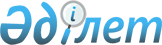 Созылмалы аурулары бар адамдарға медициналық көмек көрсетуді ұйымдастыру, байқаудың мерзімділігі мен мерзімдерін, диагностикалық зерттеулердің міндетті минимумы мен еселігі қағидаларын бекіту туралыҚазақстан Республикасы Денсаулық сақтау министрінің 2020 жылғы 23 қазандағы № ҚР ДСМ-149/2020 бұйрығы. Қазақстан Республикасының Әділет министрлігінде 2020 жылғы 26 қазанда № 21513 болып тіркелді.
      "Халық денсаулығы және денсаулық сақтау жүйесі туралы" 2020 жылғы 7 шілдедегі Қазақстан Республикасының Кодексінің 88-бабының 3-тармағына сәйкес БҰЙЫРАМЫН:
      1. Осы бұйрыққа 1-қосымшаға сәйкес cозылмалы аурулары бар адамдарға медициналық көмек көрсетуді ұйымдастыру, байқаудың мерзімділігі мен мерзімдерін, диагностикалық зерттеулердің міндетті минимумы мен еселігі қағидалары бекітілсін.
      2. Осы бұйрыққа 2-қосымшаға сәйкес Қазақстан Республикасы Денсаулық сақтау министрлігінің кейбір бұйрықтарының күші жойылды деп танылсын.
      3. Қазақстан Республикасы Денсаулық сақтау министрлігінің Медициналық көмекті ұйымдастыру департаменті Қазақстан Республикасының заңнамасында белгіленген тәртіппен:
      1) осы бұйрықты Қазақстан Республикасы Әділет министрлігінде мемлекеттік тіркеуді;
      2) осы бұйрықты Қазақстан Республикасы Денсаулық сақтау министрлігінің интернет-ресурсына орналастыруды;
      3) осы бұйрықты Қазақстан Республикасы Әділет министрлігінде мемлекеттік тіркегеннен кейін он жұмыс күні ішінде Қазақстан Республикасы Денсаулық сақтау министрлігінің Заң департаментіне осы тармақтың 1) және 2) тармақшаларында көзделген іс-шаралардың орындалуы туралы мәліметтерді ұсынуды қамтамасыз етсін.
      4. Осы бұйрықтың орындалуын бақылау жетекшілік ететін Қазақстан Республикасының Денсаулық сақтау вице-министріне жүктелсін.
      5. Осы бұйрық алғашқы ресми жарияланған күнінен кейін күнтізбелік он күн өткен соң қолданысқа енгізіледі. Созылмалы аурулары бар адамдарға медициналық көмек көрсетуді ұйымдастыру, байқаудың мерзімділігі мен мерзімдерін, диагностикалық зерттеулердің міндетті минимумы мен еселігі қағидаларын бекіту туралы 1-тарау. Жалпы ережелер
      1. Осы Созылмалы аурулары бар адамдарға медициналық көмек көрсетуді ұйымдастыру, байқаудың мерзімділігі мен мерзімдерін, диагностикалық зерттеулердің міндетті минимумы мен еселігі қағидалары (бұдан әрі – Қағидалар) "Халық денсаулығы және денсаулық сақтау жүйесі туралы" 2020 жылғы 7 шілдедегі Қазақстан Республикасы Кодексінің (бұдан әрі – Кодекс) 88-бабының 3-тармағына сәйкес әзірленді және созылмалы аурулары бар адамдарға медициналық көмек көрсетуді ұйымдастыру тәртібін айқындайды.
      2. Осы Қағидаларда пайдаланылатын негізгі ұғымдар:
      1) бейінді маман – денсаулық сақтау саласындағы сертификаты бар жоғары медициналық білімді медицина қызметкері;
      2) денсаулық сақтау саласындағы уәкілетті орган (бұдан әрі - уәкілетті орган) – Қазақстан Республикасы азаматтарының денсаулығын сақтау, медицина және фармацевтика ғылымы, медициналық және фармацевтикалық білім беру, халықтың санитариялық-эпидемиологиялық саламаттылығы, дәрілік заттар мен медициналық бұйымдардың айналысы, медициналық қызметтер (көмек) көрсетудің сапасы саласында басшылықты және салааралық үйлестіруді жүзеге асыратын орталық атқарушы орган;
      3) динамикалық байқау – пациенттің денсаулық жағдайын жүйелі түрде байқау, сондай-ақ осы байқау нәтижелері бойынша қажетті медициналық көмек көрсету;
      4) клиникалық хаттама – белгілі бір сырқаттанушылығы немесе пациенттің жағдайы болған кезде, профилактика, диагностика, емдеу, медициналық оңалту және паллиативті медициналық көмек бойынша ғылыми дәлелді ұсынымдар;
      5) міндетті әлеуметтік медициналық сақтандыру (бұдан әрі - МӘМС) – әлеуметтік медициналық сақтандыру қорының активтері есебінен медициналық қызметтердің тұтынушыларына медициналық көмек көрсету жөніндегі құқықтық, экономикалық және ұйымдастырушылық шаралар кешені;
      6) міндетті әлеуметтік медициналық сақтандыру жүйесі – міндетті әлеуметтік медициналық сақтандыру жүйесінің қатысушылары арасындағы қатынастарды реттейтін, мемлекет белгілейтін нормалар мен қағидалардың жиынтығы;
      7)тегін медициналық көмектің кепілдік берілген көлемі (бұдан әрі – ТМККК) – бюджет қаражаты есебінен берілетін медициналық көмектің көлемі. 2-тарау. Созылмалы аурулары бар адамдарға медициналық көмек көрсетуді ұйымдастыру тәртібі, байқаудың мерзімділігі мен мерзімдерін, диагностикалық зерттеулердің міндетті минимумы мен еселігі
      3. Созылмалы аурулары бар адамдарға медициналық көмек көрсету Кодекстің 7-бабының 82) тармақшасына сәйкес уәкілетті орган бекіткен медициналық көмек көрсету қағидаларына сәйкес пациенттің бекітілген жеріне байланысты алғашқы медициналық-санитариялық және консультациялық-диагностикалық көмек ұйымдарында жүзеге асырылады.
      4. Созылмалы аурулары бар адамдарға медициналық көмек көрсетуді қамтамасыз ету Кодекстің 7-бабының 32) тармақшасына сәйкес уәкілетті орган бекіткен денсаулық сақтау саласындағы стандарттарға сәйкес жүзеге асырылады.
      5. Созылмалы аурулары бар адамдарға медициналық көмек көрсету асқынулардың, аурулардың асқынуларының алдын алу, олардың профилактикасы және аталған адамдарды медициналық оңалтуды жүзеге асыру мақсатында ТМККК шеңберінде және (немесе) МӘМС жүйесінде динамикалық байқау арқылы жүзеге асырылады.
      6. Созылмалы аурулары бар адамдарға медициналық көмек көрсету:
      1) Кодекстің 7-бабының 82) тармақшасына сәйкес уәкілетті орган бекіткен Медициналық-санитариялық алғашқы көмек (бұдан әрі – МСАК) көрсету қағидаларына сәйкес МСАК ұйымдарында динамикалық байқауға жататын аурулардың тізбесі бойынша.
      ТМККК шеңберінде МСАК ұйымдарында динамикалық байқауға жататын созылмалы аурулар кезінде байқаудың мерзімділігі мен мерзімдерін, диагностикалық зерттеулердің міндетті минимумы мен еселігі осы Қағидаларға 1-қосымшаға сәйкес айқындалады.
      2) Кодекстің 7-бабының 82) тармақшасына сәйкес уәкілетті орган бекіткен Консультациялық-диагностикалық көмек (бұдан әрі – КДК) көрсету қағидаларына сәйкес КДК деңгейінде динамикалық байқауға жататын аурулардың тізбесі бойынша жүргізіледі.
      КДК деңгейінде медициналық көмек көрсету ТМККК шеңберінде бейінді мамандардың динамикалық байқауына жататын әлеуметтік мәні бар аурулар кезінде және ТМККК шеңберінде және (немесе) МӘМС жүйесінде бейінді мамандардың байқауына жататын созылмалы аурулар кезінде жүзеге асырылады.
      ТМККК шеңберінде бейінді мамандардың динамикалық байқауына жататын әлеуметтік мәні бар аурулар кезіндегі байқаудың мерзімділігі мен мерзімдерін, диагностикалық зерттеулердің міндетті минимумы мен еселігі осы Қағидаларға 2-қосымшаға сәйкес айқындалады.
      ТМККК шеңберінде және (немесе) МӘМС жүйесінде бейінді мамандардың бақылауына жататын созылмалы аурулар кезінде байқаудың мерзімділігі мен мерзімдерін, диагностикалық зерттеулердің міндетті минимумы мен еселігі осы Қағидаларға 3-қосымшаға сәйкес айқындалады.
      7. Осы Қағидаларға 1, 2 және 3-қосымшаларға сәйкес тізбелерде көзделмеген аурулары бар адамдарды байқау, оның ішінде диагностикалық зерттеулер ТМККК шеңберінде және (немесе) МӘМС жүйесінде медициналық көмек тізбелеріне және клиникалық хаттамаларға сәйкес жүргізіледі.
      8. Созылмалы аурулары бар адамдарға медициналық көмек көрсетуді МСАК ұйымдарының және КДК мамандары: МСАК дәрігерлері (жалпы практика дәрігері, учаскелік терапевт дәрігері/ учаскелік педиатр), орта медицина қызметкерлері (учаскелік мейірбике немесе фельдшер) және бейінді мамандар медициналық айғақтарға сәйкес жүзеге асырады.
      Көрсетілімдер болған кезде денсаулық сақтау саласындағы әлеуметтік қызметкерлер, психологтар және салауатты өмір салты кабинеттерінің мамандары тартылады.
      9. Созылмалы аурулары бар адамдарға медициналық көмек көрсету кезінде МСАК дәрігері:
      1) алғашқы қарап-тексеруді, ауруларына шағымдары мен анамнезін жинауды, жазуды;
      2) пациентті физикалық қарап-тексеруді;
      3) диагностикалық зерттеулердің нәтижелерін бағалауды;
      4) ауруына қарай пациентті өз-өзіне көмек көрсетуге оқыту нәтижелерін бағалауды;
      5) дәрі-дәрмекпен және дәрі-дәрмексіз емдеудің жеке жоспарын, пациенттің өзін-өзі бақылау күнделігін қарап-тексеру нәтижелерін, зерттеу деректерін, бейінді мамандардың, СӨС мамандарының ұсыныстарын ескере отырып, түзетуді;
      6) аурудың ушығу және (немесе) үдеу белгілері айқындалған кезде, стационарлық жағдайларда медициналық байқау үшін көрсетілімдер болған кезде стационарды алмастыратын және (немесе) стационарлық емдеуге жіберуді; 
      7) Кодекстің 7-бабының 32) тармақшасына сәйкес уәкілетті орган бекіткен Қазақстан Республикасының халқына медициналық оңалту көрсетуді ұйымдастыру стандартына сәйкес медициналық оңалтуға, медициналық-ақпараттық жүйе болған кезде, электрондық форматта жіберуді;
      8) халықты әлеуметтік қорғау саласындағы уәкілетті орган бекіткен Медициналық-әлеуметтік сараптама жүргізу қағидаларына сәйкес медициналық-әлеуметтік сараптамаға (бұдан әрі – МӘС) жіберу үшін құжаттарды, медициналық-ақпараттық жүйе болған кезде, электрондық форматта ресімдеуге ұсыныстар беруді жүзеге асырады.
      10. Осы Қағидаларға 1, 2 және 3-қосымшаларға сәйкес созылмалы аурулары бар пациенттерде қарап-тексеру нәтижелері бойынша шағымдар, аурулардың ушығу және үдеу белгілері, зертханалық және аспаптық зерттеулер нәтижелерінің нормадан ауытқуы болмаған кезде МСАК дәрігері емдеуді түзетеді, саламатты өмір салтын ұстану бойынша ұсынымдар береді.
      11. Осы Қағидаларға 1, 2 және 3-қосымшаларға сәйкес созылмалы аурулары бар пациент бейінді маманның қарап-тексеруіне жатады.
      12. Бейінді маман МСАК дәрігеріне Кодекстің 7-бабының 31) тармақшасына сәйкес уәкілетті орган бекіткен нысан бойынша медициналық қорытынды (консультациялық-диагностикалық қорытынды) ұсынады, онда жүргізілген зерттеп-қарау нәтижелері және пациентті одан әрі емдеу бойынша ұсыныстар, медициналық ақпараттық жүйе болған кезде, электронды форматта көрсетіледі.
      13. МСАК дәрігері консультациялық-диагностикалық қорытынды алғаннан кейін, бейінді маманның ұсынымдарына сәйкес пациентті одан әрі байқауды жүзеге асырады.
      14. Көрсетілім болған кезде пациент ауруының бейініне сәйкес тәуліктік немесе күндізгі стационарға емдеуге жатқызуға жіберіледі.
      Созылмалы аурулары бар адамдарға көрсетілетін стационарлық көмек Кодекстің 7-бабының 82) тармақшасына сәйкес уәкілетті орган бекіткен Стационарлық көмек көрсету қағидаларына сәйкес көрсетіледі.
      Стационарды алмастыратын көмек Кодекстің 7-бабының 82) тармақшасына сәйкес уәкілетті орган бекіткен Стационарды алмастыратын көмек көрсету қағидаларына сәйкес көрсетіледі.
      15. Күндізгі немесе тәуліктік стационардың дәрігері ауруханадан шығарған кезде Кодекстің 7-бабының 31) тармақшасына сәйкес уәкілетті орган бекіткен нысан бойынша стационарлық науқастың медициналық картасынан көшірме ресімдейді, онда диагностикалық зерттеулердің, емдік іс-шаралардың көлемі және одан әрі байқау және емдеу бойынша ұсынымдар көрсетіледі. Көшірменің электронды нұсқасы бекітілген жері бойынша МСАК ұйымына жіберіледі.
      16. МСАК дәрігері стационарлық науқастың медициналық картасынан, оның ішінде электрондық денсаулық сақтау жүйелерінен көшірмені алғаннан кейін, күндізгі немесе тәуліктік стационар дәрігерінің ұсынымдарын ескере отырып, пациентті одан әрі байқауды жүзеге асырады.
      17. Созылмалы ауруы бар адам бекітілген жері бойынша МСАК ұйымына динамикалық байқау үшін үш құжаттың бірінің негізінде есепке қойылады:
      1) МСАК дәрігерінің қорытындысы;
      2) бейінді маманның консультациялық қорытындысы;
      3) стационарлық науқастың медициналық картасынан үзінді көшірмелер.
      Динамикалық байқауға алғаш алынған адамдар ресімдеу кезінде учаскелік мейірбике Кодекстің 7-бабының 31) тармақшасына сәйкес уәкілетті орган бекіткен нысан бойынша амбулаториялық пациенттің медициналық картасына 5-қосымша парақты, оның ішінде Ақпараттық жүйелер арқылы толтырады.
      Техникалық мүмкіндік болмаған кезде кейіннен ақпараттық жүйеге енгізе отырып, қағаз түрінде ресімделеді.
      18. Емдеуді орындау мониторингін орта медицина қызметкері (бұдан әрі - ОМҚ) жүзеге асырады.
      19. ОМҚ қайтадан келген кезде адамдардан жауап алады, физикалық тексеру жүргізеді, осы Қағидаларға 1, 2 және 3-қосымшаларға сәйкес зертханалық және аспаптық зерттеулерге жібереді.
      20. Шағымдар, физикалық тексеру кезінде аурудың өршу және өршу белгілері, зертханалық және аспаптық зерттеулер нәтижелері көрсеткіштерінің ҚМЖ нормасынан ауытқуы болмаған кезде:
      әңгімелесу жүргізеді және салауатты өмір салтын жүргізу бойынша ұсыныстар береді, қажет болған жағдайда СӨС мамандарына жібереді;
      асқынулардың даму қаупі жоғары немесе өмірге қауіп төндіретін жай-күйі бар пациентке оларды дамыту кезіндегі іс-қимыл қағидаларын және жедел медициналық көмекті уақтылы шақыру қажеттілігін түсіндіреді;
      рецепт жазады;
      Кодекстің 7-бабының 31) тармақшасына сәйкес уәкілетті орган бекіткен нысанға күнді енгізе отырып, келесі келу күнін белгілейді.
      Қарап-тексеру нәтижелері бойынша шағымдар, аурудың асқыну, асқыну және өршу белгілері, зертханалық және аспаптық зерттеулер нәтижелері көрсеткіштерінің ҚМЖ нормасынан ауытқулары болған кезде пациентті МСАК дәрігеріне жоспардан тыс қарап-тексеруге жібереді.
      21. Есепке алу құжаттамасын жүргізуді және деректерді ақпараттық жүйеге енгізуді қоса алғанда, динамикалық бақылау мәселелері бойынша ОМҚ жұмысын ұйымдастыруды бақылауды МСАК дәрігері және медициналық ұйымның басшысы жүзеге асырады.
      Көрсетілімдер болған кезде созылмалы аурулары бар адамдарға МСАК ұйымы қалпына келтіру емі және медициналық оңалту, арнайы әлеуметтік-медициналық қызметтер көрсете отырып, паллиативтік көмек қызметтерін көрсетеді.
      22. Созылмалы аурулары бар адамдарды дәрі-дәрмекпен қамтамасыз ету Кодекстің 108-бабы 1-тармағының 6) тармақшасына сәйкес жүзеге асырылады.
      23. Созылмалы аурулары бар адамдарға динамикалық байқау ауруларды басқару бағдарламасы (бұдан әрі - АББ) шеңберінде де жүргізіледі.
      24. Динамикалық байқау кезінде мамандар пациенттерді АББ-ға қатысу үшін үш нозология бойынша іріктейді: артериялық гипертензия, 2-типті қант диабеті, созылмалы жүрек жетіспеушілігі.
      25. АББ-ға қатысатын пациенттерді іріктеуге арналған өлшемшарттар мыналар болып табылады:
      бастапқы артериялық гипертензиясы (ауыр емес) бар пациенттер;
      2-типті қант диабеті (компенсацияланған және субкомпенсацияланған) бар пациенттер;
      шығарылуы кемінде 40% фракциясы немесе шығарылуы 40 %-дан жоғары фракциясы және эхокардиография деректері бойынша сол жақ қарыншаның дисталогиялық дисфукциясы бар NYHA бойынша II-IV сыныпты функциясының созылмалы жүрек жетіспеушілігі бар пациенттер.
      26. АББ-ға 25-тармақта жазылған іріктеу өлшемшарттарына сәйкес келетін бірнеше аурулары бар пациенттер тартылуы мүмкін.
      27. Пациент АББ-ға қатысуға келіскен кезде, учаскелік мейіргер Қазақстан Республикасының Азаматтық кодексіне сәйкес шарт жасасады. 
      Учаскелік мейіргер АББ-ға қатысу туралы шарттың электрондық нысанын "Бірыңғай төлем жүйесі" ақпараттық жүйесіне немесе медициналық ақпараттық жүйеге енгізуді қамтамасыз етеді.
      28. АББ бойынша пациентті байқауды біліктілікті арттыру туралы тиісті куәлігі бар МСАК учаскесінің мамандары жүзеге асырады. Учаскелік дәрігер (жалпы практика дәрігері, учаскелік терапевт дәрігер (педиатр)) МСАК ұйымы учаскесінің шегінде АББ үйлестірушісі болып табылады.
      29. АББ-ны МСАК ұйымдарына тиімді енгізу үшін МСАК мамандарынан, тартылған психологтан, СӨС маманынан, бейінді маманнан және басқа да мүдделі мамандардан тұратын мультидисциплинарлық топ құру ұсынылады.
      30. АББ бойынша пациенттерді динамикалық байқау кезінде, МСАК дәрігері мен ОМҚ құзыреті бойынша АББ-ға қатысатын пациентті байқау картасын толтырады. Байқау картасына пациент туралы ақпарат, объективті қарап-тексеру деректері, зертханалық және аспаптық зерттеу әдістерінің нәтижелері енгізіледі.
      31. Байқау картасын толтыру пациент МСАК ұйымына әрбір келген кезде, ОМҚ-ның кейіннен АББ пациенттерінің тіркеліміне өзекті деректерді енгізе отырып, жүзеге асырылады.
      32. АББ пациенттерінің тіркелімі деректерінің негізінде МСАК дәрігері тұрақты негізде пациенттердің сегментациясын жасайды. Пациенттер сегментациясының нәтижесінде динамикалық байқаудың (МСАК дәрігері мен ОМҚ-ның қарап-тексеруі), зертханалық және аспаптық зерттеулердің қысқалығы, бейінді мамандардың қарап-тексеруі айқындалады.
      33. Пациенттерді жоспарланған қабылдауды ұйымдастыруды ОМҚ жүзеге асырады. АББ-ға қатысатын пациенттерді хабардар ету АББ пациенттерінің тіркелімінде қалыптастырылған тізімге сәйкес телефон байланысы, SMS-хабарламалар, әлеуметтік желілілер, мобильдік қосымшалар арқылы жүргізіледі.
      34. Пациенттерді хабардар ету (қоңырау шалу) пациентті келесі байқауды қамтамасыз ету үшін зертханалық және аспаптық зерттеулерге шақыру үшін де жүргізіледі.
      35. Пациентті өз-өзіне көмектесу элементтеріне оқытуды МСАК мамандары пациенттің жеке ерекшелік деңгейін ескере отырып, қамтамасыз етеді.
      36. АББ шеңберінде пациент физикалық жүктемелерді, тамақтану режимін, өмір сүру салтын, жағымсыз қылықтарды жоюды қамтитын қысқа (2 аптадан аспайтын) мерзімге жеке іс-қимыл жоспарын жасайды.
      37. Бағдарлама тиімділігінің мониторингі нысаналы индикаторларға қол жеткізу негізінде бағаланады.
      38. Созылмалы аурулары бар адамдарды есептен шығару осы Қағидаларға 1, 2 және 3-қосымшаларға сәйкес өлшемшарттар және мерзімдер бойынша жүзеге асырылады.
      39. МСАК ұйымдарында созылмалы аурулары бар пациенттерді динамикалық байқауды тоқтату үшін мыналар негіз болады:
      1) бекіту орнын ауыстыру (пациенттің бекітілген орны бойынша МСАК ұйымына актив беруді қамтамасыз ету);
      2) пациенттің жазбаша бас тартуы;
      3) пациенттің қайтыс болуы. Тегін медициналық көмектік кепілдік берілген көлемі шеңберінде медициналық-санитариялық алғашқы көмек ұйымдарында динамикалық байқауға жататын аурулардың тізбесі Тегін медициналық көмектің кепілдік берілген көлемі шеңберінде консультациялық-диагностикалық көмек деңгейінде бейінді мамандардың динамикалық байқауына жататын әлеуметтік мәні бар аурулардың тізбесі Тегін медициналық көмектің кепілдік берілген көлемі шеңберінде және (немесе) міндетті әлеуметтік медициналық сақтандыру жүйесінде консультациялық-диагностикалық көмек деңгейінде бейінді мамандардың байқауына жататын аурулардың тізбесі Қазақстан Республикасы Денсаулық сақтау министрлігінің кейбір күші жойылған бұйрықтарының тізбесі
      1) "Созылмалы аурулары бар науқастарды динамикалық бақылау қағидаларын бекіту туралы" Қазақстан Республикасы Денсаулық сақтау министрінің 2019 жылғы 30 наурыздағы № ҚР ДСМ-16 бұйрығы (Нормативтік құқықтық актілерді мемлекеттік тіркеу тізілімінде 2019 жылы 8 сәуірде № 18474 тіркелген, 2019 жылғы 16 сәуірде Қазақстан Республикасы нормативтік құқықтық актілерінің эталондық бақылау банкінде электронды түрде жарияланған);
      2) "Динамикалық байқау жүргізілетін науқастардың созылмалы аурулар тізбесін, медициналық-әлеуметтік көмек көрсетілетін әлеуметтік мәні бар аурулар тізбесін, диагностикалық қызметтер, оның ішінде зертханалық диагностика тізбесін, инфекциялық аурулар мен айналадағыларға қауіп төндіретін аурулар тізбесін, тегін медициналық көмектің кепілдік берілген көлемі шеңберінде динамикалық байқауға жатпайтын аурулар мен шұғыл және жоспарлы стоматологиялық көмек алуға жататын халықтың жекелеген санаттары тізбесін, алғашқы медициналық-санитариялық көмек маманының немесе медициналық ұйымның жолдамасы бойынша медициналық оңалту және қалпына келтіру еміне жататын аурулар (жай-күйлер) тізбесін бекіту туралы" Қазақстан Республикасы Денсаулық сақтау министрінің 2019 жылғы 17 қазандағы № ҚР ДСМ-136 бұйрығы (Нормативтік құқықтық актілерді мемлекеттік тіркеу тізілімінде 2019 жылғы 18 қазанда № 19484 болып тіркелген, 2019 жылғы 18 қазанда Қазақстан Республикасы нормативтік құқықтық актілерінің эталондық бақылау банкінде электронды түрде жарияланған).
					© 2012. Қазақстан Республикасы Әділет министрлігінің «Қазақстан Республикасының Заңнама және құқықтық ақпарат институты» ШЖҚ РМК
				
      Қазақстан Республикасы 
Денсаулық сақтау министрі

А. Цой
Қазақстан Республикасы
Денсаулық сақтау министрі
2020 жылғы 23 қазаны
№ ҚР ДСМ-149/2020
Бұйрыққа 1-қосымшаСозылмалы аурулары бар
адамдарға медициналық
көмек көрсетуді ұйымдастыру,
байқаудың мерзімділігі мен
мерзімдерін, диагностикалық
зерттеулердің міндетті 
минимумы мен еселігі 
қағидаларына
1-қосымша
№
АХЖ кодының нозологиясы
Тексеріп-қарау кезеңділігі
Тексеріп-қарау кезеңділігі
Тексеріп-қарау кезеңділігі
Зертханалық диагностикалық зерттеулердің минимумы
Зертханалық диагностикалық зерттеулердің минимумы
Байқау мерзімдері
№
АХЖ кодының нозологиясы
ОМҚ тексеріп-қарауы
МСАК дәрігерінің тексеріп-қарауы
Бейінді мамандардың тексеріп-қарауы
зерттеу
жиілігі
Байқау мерзімдері
1
2
3
4
5
6
7
8
Инфекциялық және паразиттік аурулар
Инфекциялық және паразиттік аурулар
Инфекциялық және паразиттік аурулар
Инфекциялық және паразиттік аурулар
Инфекциялық және паразиттік аурулар
Инфекциялық және паразиттік аурулар
Инфекциялық және паразиттік аурулар
Инфекциялық және паразиттік аурулар
1
В (B18, B18,0, B18,1, B18,2, B18,8 қоса алғанда) және С және Д созылмалы вирустық гепатит, бауырдың циррозынсыз.
3 айда 1 рет
6 айда 1 рет
жылына 1 рет гастроэнтеролог және/немесе инфекционист
тромбоциттермен жалпы қан талдауы
6 айда 1 рет
созылмалы В, С (F2 фиброзды сатысында) және D вирустық гепатиті кезінде өмір бойы; С созылмалы вирустық гепатиті (F1 кем фиброз сатысында) кезінде вирусты жойғаннан кейін есептен алынады
1
В (B18, B18,0, B18,1, B18,2, B18,8 қоса алғанда) және С және Д созылмалы вирустық гепатит, бауырдың циррозынсыз.
3 айда 1 рет
6 айда 1 рет
жылына 1 рет гастроэнтеролог және/немесе инфекционист
Қанның биохимиялық талдауы:

аланинаминотрансфераза (АЛаТ)

аспартатаминотрансфераза (АСаТ), фракциялар бойынша жалпы билирубин, креатинин, альфа фетопротеині (АФП)
6 айда 1 рет
созылмалы В, С (F2 фиброзды сатысында) және D вирустық гепатиті кезінде өмір бойы; С созылмалы вирустық гепатиті (F1 кем фиброз сатысында) кезінде вирусты жойғаннан кейін есептен алынады
1
В (B18, B18,0, B18,1, B18,2, B18,8 қоса алғанда) және С және Д созылмалы вирустық гепатит, бауырдың циррозынсыз.
3 айда 1 рет
6 айда 1 рет
жылына 1 рет гастроэнтеролог және/немесе инфекционист
Коагулограмма: халықаралық қалыпты қатынас (ХҚҚ)
6 айда 1 рет
созылмалы В, С (F2 фиброзды сатысында) және D вирустық гепатиті кезінде өмір бойы; С созылмалы вирустық гепатиті (F1 кем фиброз сатысында) кезінде вирусты жойғаннан кейін есептен алынады
1
В (B18, B18,0, B18,1, B18,2, B18,8 қоса алғанда) және С және Д созылмалы вирустық гепатит, бауырдың циррозынсыз.
3 айда 1 рет
6 айда 1 рет
жылына 1 рет гастроэнтеролог және/немесе инфекционист
В вирустық гепатитіне (HBV-ДНК) сандық талдауы оң болған жағдайда сапалы В вирустық гепатитінің (HBV-ДНК) полимеразалық тізбектік реакциясы
6 айда 1 рет
созылмалы В, С (F2 фиброзды сатысында) және D вирустық гепатиті кезінде өмір бойы; С созылмалы вирустық гепатиті (F1 кем фиброз сатысында) кезінде вирусты жойғаннан кейін есептен алынады
1
В (B18, B18,0, B18,1, B18,2, B18,8 қоса алғанда) және С және Д созылмалы вирустық гепатит, бауырдың циррозынсыз.
3 айда 1 рет
6 айда 1 рет
жылына 1 рет гастроэнтеролог және/немесе инфекционист
бауырдың УДЗ
жылына 1 рет
созылмалы В, С (F2 фиброзды сатысында) және D вирустық гепатиті кезінде өмір бойы; С созылмалы вирустық гепатиті (F1 кем фиброз сатысында) кезінде вирусты жойғаннан кейін есептен алынады
1
В (B18, B18,0, B18,1, B18,2, B18,8 қоса алғанда) және С және Д созылмалы вирустық гепатит, бауырдың циррозынсыз.
3 айда 1 рет
6 айда 1 рет
жылына 1 рет гастроэнтеролог және/немесе инфекционист
бауырдың түзу емес пульстік эластометриясы (фиброскан)
жылына 2 рет
созылмалы В, С (F2 фиброзды сатысында) және D вирустық гепатиті кезінде өмір бойы; С созылмалы вирустық гепатиті (F1 кем фиброз сатысында) кезінде вирусты жойғаннан кейін есептен алынады
Қанайналым жүйесінің аурулары
Қанайналым жүйесінің аурулары
Қанайналым жүйесінің аурулары
Қанайналым жүйесінің аурулары
Қанайналым жүйесінің аурулары
Қанайналым жүйесінің аурулары
Қанайналым жүйесінің аурулары
Қанайналым жүйесінің аурулары
2
Артериялық гипертензия:

2.1. Эссенциалды (алғашқы) гипертензия, I10;

2.2. Жүректің гипертензиялық ауруы (жүректі басымырақ зақымдайтын гипертониялық ауру), I11;

2.3. Бүйректерді басымырақ зақымдайтын гипертензиялық (гипертониялық) ауру, I12;

2.4. Жүрек пен бүйректі басымырақ зақымдайтын гипертензиялық (гипертониялық) ауру;

2.5. Салдарлық гипертензия, I15;
орташа және төмен қаупі бар пациенттер үшін 3 айда 1 рет, жоғары және өте жоғары қаупі бар және емдеуге бейімділігі төмен адамдар үшін айына 1 рет
орташа және төмен қаупі бар пациенттер үшін 6 айда 1 рет, жоғары және өте жоғары қаупі бар пациенттер мен емдеуге бейімділігі төмен адамдар үшін - 3 айда 1 рет
жылына 1 рет кардиолог
жалпы несеп талдауы
жылына 1 рет
өмір бойы
2
Артериялық гипертензия:

2.1. Эссенциалды (алғашқы) гипертензия, I10;

2.2. Жүректің гипертензиялық ауруы (жүректі басымырақ зақымдайтын гипертониялық ауру), I11;

2.3. Бүйректерді басымырақ зақымдайтын гипертензиялық (гипертониялық) ауру, I12;

2.4. Жүрек пен бүйректі басымырақ зақымдайтын гипертензиялық (гипертониялық) ауру;

2.5. Салдарлық гипертензия, I15;
орташа және төмен қаупі бар пациенттер үшін 3 айда 1 рет, жоғары және өте жоғары қаупі бар және емдеуге бейімділігі төмен адамдар үшін айына 1 рет
орташа және төмен қаупі бар пациенттер үшін 6 айда 1 рет, жоғары және өте жоғары қаупі бар пациенттер мен емдеуге бейімділігі төмен адамдар үшін - 3 айда 1 рет
жылына 1 рет кардиолог
қанның биохимиялық талдауы: төмен тығыздықтағы липопротеидтерді анықтау
жылына 1 рет
өмір бойы
2
Артериялық гипертензия:

2.1. Эссенциалды (алғашқы) гипертензия, I10;

2.2. Жүректің гипертензиялық ауруы (жүректі басымырақ зақымдайтын гипертониялық ауру), I11;

2.3. Бүйректерді басымырақ зақымдайтын гипертензиялық (гипертониялық) ауру, I12;

2.4. Жүрек пен бүйректі басымырақ зақымдайтын гипертензиялық (гипертониялық) ауру;

2.5. Салдарлық гипертензия, I15;
орташа және төмен қаупі бар пациенттер үшін 3 айда 1 рет, жоғары және өте жоғары қаупі бар және емдеуге бейімділігі төмен адамдар үшін айына 1 рет
орташа және төмен қаупі бар пациенттер үшін 6 айда 1 рет, жоғары және өте жоғары қаупі бар пациенттер мен емдеуге бейімділігі төмен адамдар үшін - 3 айда 1 рет
жылына 1 рет кардиолог
электрокардиограмма
жылына 1 рет
өмір бойы
2
Артериялық гипертензия:

2.1. Эссенциалды (алғашқы) гипертензия, I10;

2.2. Жүректің гипертензиялық ауруы (жүректі басымырақ зақымдайтын гипертониялық ауру), I11;

2.3. Бүйректерді басымырақ зақымдайтын гипертензиялық (гипертониялық) ауру, I12;

2.4. Жүрек пен бүйректі басымырақ зақымдайтын гипертензиялық (гипертониялық) ауру;

2.5. Салдарлық гипертензия, I15;
орташа және төмен қаупі бар пациенттер үшін 3 айда 1 рет, жоғары және өте жоғары қаупі бар және емдеуге бейімділігі төмен адамдар үшін айына 1 рет
орташа және төмен қаупі бар пациенттер үшін 6 айда 1 рет, жоғары және өте жоғары қаупі бар пациенттер мен емдеуге бейімділігі төмен адамдар үшін - 3 айда 1 рет
жылына 1 рет кардиолог
артериялық қысымды тәуліктік бақылау (24 сағат)
жылына 2 рет
өмір бойы
2
Артериялық гипертензия:

2.1. Эссенциалды (алғашқы) гипертензия, I10;

2.2. Жүректің гипертензиялық ауруы (жүректі басымырақ зақымдайтын гипертониялық ауру), I11;

2.3. Бүйректерді басымырақ зақымдайтын гипертензиялық (гипертониялық) ауру, I12;

2.4. Жүрек пен бүйректі басымырақ зақымдайтын гипертензиялық (гипертониялық) ауру;

2.5. Салдарлық гипертензия, I15;
орташа және төмен қаупі бар пациенттер үшін 3 айда 1 рет, жоғары және өте жоғары қаупі бар және емдеуге бейімділігі төмен адамдар үшін айына 1 рет
орташа және төмен қаупі бар пациенттер үшін 6 айда 1 рет, жоғары және өте жоғары қаупі бар пациенттер мен емдеуге бейімділігі төмен адамдар үшін - 3 айда 1 рет
жылына 1 рет кардиолог
эхокардиография
жылына 2 рет
өмір бойы
3
Жүректің ишемиялық ауруы:

3.1. Жүрек қыспасы, I20.0 **;

3.2. Жүрек қыспасының басқа түрлері, I.20.8;

3.3. Жүректің созылмалы ишемиялық ауруы, I25
3 айда 1 рет
6 айда 1 рет
жылына 1 рет кардиолог
төменгі тығыздықтағы липопротеидтерді анықтау
6 айда 1 рет;
өмір бойы
3
Жүректің ишемиялық ауруы:

3.1. Жүрек қыспасы, I20.0 **;

3.2. Жүрек қыспасының басқа түрлері, I.20.8;

3.3. Жүректің созылмалы ишемиялық ауруы, I25
3 айда 1 рет
6 айда 1 рет
жылына 1 рет кардиолог
эхокардиография
6 айда 1 рет;
өмір бойы
3
Жүректің ишемиялық ауруы:

3.1. Жүрек қыспасы, I20.0 **;

3.2. Жүрек қыспасының басқа түрлері, I.20.8;

3.3. Жүректің созылмалы ишемиялық ауруы, I25
3 айда 1 рет
6 айда 1 рет
жылына 1 рет кардиолог
электрокардиограмманың холтерлік мониторингі (24 сағат)
жылына 1 рет
өмір бойы
3
Жүректің ишемиялық ауруы:

3.1. Жүрек қыспасы, I20.0 **;

3.2. Жүрек қыспасының басқа түрлері, I.20.8;

3.3. Жүректің созылмалы ишемиялық ауруы, I25
3 айда 1 рет
6 айда 1 рет
жылына 1 рет кардиолог
тредмил тест
жылына 1 рет
өмір бойы
3
Жүректің созылмалы ишемиялық ауруы, I 50;
3 айда 1 рет
6 айда 1 рет
жылына 1 рет кардиолог
креатинин
жылына 1 рет
өмір бойы
3
Жүректің созылмалы ишемиялық ауруы, I 50;
3 айда 1 рет
6 айда 1 рет
жылына 1 рет кардиолог
электрокардиограмма
жылына 1 рет
өмір бойы
3
Жүректің созылмалы ишемиялық ауруы, I 50;
3 айда 1 рет
6 айда 1 рет
жылына 1 рет кардиолог
эхокардиография
жылына 1 рет
өмір бойы
3
Жүректің созылмалы ишемиялық ауруы, I 50 механикалық қондырғы имплантациядан кейінгі жай-күйі, Z 95.8
3 айда 1 рет
6 айда 1 рет
жылына 1 рет кардиолог
Халықаралық қалыпты қатынас (ХҚҚ)
Нысаналы нәтижеге қол жеткізгізгенге дейін аптасына 1 рет, кейін айына 1 рет
өмір бойы
3
Жүректің созылмалы ишемиялық ауруы, I 50 механикалық қондырғы имплантациядан кейінгі жай-күйі, Z 95.8
3 айда 1 рет
6 айда 1 рет
жылына 1 рет кардиолог
Қанның биохимиялық талдауы:

креатинин, аланинаминотрансфераза (АЛаТ)

аспартатаминотрансфераза (АСаТ),

лактатдегирогеназа (ЛДГ), бос гемоглобин, жалпы билирубин, қандағы глюкоза, калий,натрий
алғашқы 3 айда – ай сайын, ары қарай 3 айда 1 рет
өмір бойы
3
Жүректің созылмалы ишемиялық ауруы, I 50 механикалық қондырғы имплантациядан кейінгі жай-күйі, Z 95.8
3 айда 1 рет
6 айда 1 рет
жылына 1 рет кардиолог
тромбоциттермен жалпы қан талдауы, қан ағу, қан ұю, ұзақтығы
6 айда 1 рет
өмір бойы
3
Жүректің созылмалы ишемиялық ауруы, I 50 механикалық қондырғы имплантациядан кейінгі жай-күйі, Z 95.8
3 айда 1 рет
6 айда 1 рет
жылына 1 рет кардиолог
Натриуретикалық гормон, Виллебранд факторы
6 айда 1 рет
өмір бойы
3
Жүректің созылмалы ишемиялық ауруы, I 50 механикалық қондырғы имплантациядан кейінгі жай-күйі, Z 95.8
3 айда 1 рет
6 айда 1 рет
жылына 1 рет кардиолог
эхокардиография
алғашқы 3 айда – ай сайын, ары қарай 3 айда 1 рет
өмір бойы
3
Жүректің созылмалы ишемиялық ауруы, I 50 механикалық қондырғы имплантациядан кейінгі жай-күйі, Z 95.8
3 айда 1 рет
6 айда 1 рет
жылына 1 рет кардиолог
электрокардиография
3 айда 1 рет
өмір бойы
3
Жүректің созылмалы ишемиялық ауруы, I 50 механикалық қондырғы имплантациядан кейінгі жай-күйі, Z 95.8
3 айда 1 рет
6 айда 1 рет
жылына 1 рет кардиолог
кеуде клеткасы органдарының рентгенографиясы
жылына 1 рет
өмір бойы
3
Жүректің созылмалы ишемиялық ауруы, I 50 механикалық қондырғы имплантациядан кейінгі жай-күйі, Z 95.8
3 айда 1 рет
6 айда 1 рет
жылына 1 рет кардиолог
эзофагогастродуоденоскопия
жылына 1 рет
өмір бойы
3
Жүректің созылмалы ишемиялық ауруы, I 50 механикалық қондырғы имплантациядан кейінгі жай-күйі, Z 95.8
3 айда 1 рет
6 айда 1 рет
жылына 1 рет кардиолог
брахиоцефалды тамырлардың ультрадыбыстық допплерографиясы
жылына 1 рет
өмір бойы
4
Брахиоцефалдық артерияның экстракраниялдық ауруы:

4.1. Цереброваскулярлық аурулар, I65-I69***;

4.2. Ми инфаргін тудырмайтын прецеребралдық артерияның бітелуі мен тарылуы, I65

4.3. Ми инфаргіне əкелмейтін ми артерияларының бітелуі мен тарылуы, I66

4.4. Ми-тамырлық басқа аурулар, I67

4.5. Басқа айдарларда жіктелген аурулар барысында ми тамырлырының зақымданулары, I68

4.6. Ми-тамырлық аурулардың салдарлары, I69

4.7. Қол артерияларының эмболиясы және тромбозы, I74.2;

4.8. Басқа айдарларда жіктелген аурулар барысындағы қолқаның қабынуы, I79.1
-
-
-
брахиоцефалдық бағанның ультрадыбыстық доплерографиясы
6 айда 1 рет
өмір бойы
4
4.9. Мидың торлы қабығы астына қан құйылу, I60

Мидың ішіне қан құйылу, I61

Бас сүйек ішіне жарақаттық емес басқа қан құйылу, I62

Ми инфаргі, I63

Қан құйылу немесе инфаркт ретінде анықталмаған миға қан құйылу, I64
-
-
-
тромбоциттер есебімен жалпы қан талдауы
6 айда 1 рет
өмір бойы
4
4.9. Мидың торлы қабығы астына қан құйылу, I60

Мидың ішіне қан құйылу, I61

Бас сүйек ішіне жарақаттық емес басқа қан құйылу, I62

Ми инфаргі, I63

Қан құйылу немесе инфаркт ретінде анықталмаған миға қан құйылу, I64
-
-
-
халықаралық қалыпты қатынас (ХҚҚ)
6 айда 1 рет
өмір бойы
4
4.9. Мидың торлы қабығы астына қан құйылу, I60

Мидың ішіне қан құйылу, I61

Бас сүйек ішіне жарақаттық емес басқа қан құйылу, I62

Ми инфаргі, I63

Қан құйылу немесе инфаркт ретінде анықталмаған миға қан құйылу, I64
-
-
-
қанның биохимиялық талдауы: липидті спектр, қан глюкозасы
6 айда 1 рет
өмір бойы
4
4.9. Мидың торлы қабығы астына қан құйылу, I60

Мидың ішіне қан құйылу, I61

Бас сүйек ішіне жарақаттық емес басқа қан құйылу, I62

Ми инфаргі, I63

Қан құйылу немесе инфаркт ретінде анықталмаған миға қан құйылу, I64
-
-
-
Инсульт алған науқастарға брахиоцефалдық артерияның ультрадыбыстық допплерографиясы
6 айда 1 рет
өмір бойы
4
4.9. Мидың торлы қабығы астына қан құйылу, I60

Мидың ішіне қан құйылу, I61

Бас сүйек ішіне жарақаттық емес басқа қан құйылу, I62

Ми инфаргі, I63

Қан құйылу немесе инфаркт ретінде анықталмаған миға қан құйылу, I64
-
-
-
электрокардиограмма
көрсетілімдер бойынша түзету мен гипотензиялық терапия үшін
өмір бойы
4
4.9. Мидың торлы қабығы астына қан құйылу, I60

Мидың ішіне қан құйылу, I61

Бас сүйек ішіне жарақаттық емес басқа қан құйылу, I62

Ми инфаргі, I63

Қан құйылу немесе инфаркт ретінде анықталмаған миға қан құйылу, I64
-
-
-
кардиоэмболиялық инсульт алған науқастарға эхокардиографиясы
көрсетілімдер бойынша түзету мен гипотензиялық терапия үшін
өмір бойы
4
4.9. Мидың торлы қабығы астына қан құйылу, I60

Мидың ішіне қан құйылу, I61

Бас сүйек ішіне жарақаттық емес басқа қан құйылу, I62

Ми инфаргі, I63

Қан құйылу немесе инфаркт ретінде анықталмаған миға қан құйылу, I64
-
-
-
Миішілік қан құюлары бар науқастардың артериялық қысымды тәуліктік бақылауы (АҚТБ)
көрсетілімдер бойынша түзету мен гипотензиялық терапия үшін
өмір бойы
5
Жүрек қақпақшасының зақымдануы:

5.1. Созылмалы ревматикалық жүрек ауруы, I05-I09;

Қос жармалы қақпақшаның ревматикалық аурулары, I05

Қолқа қақпақшасының ревматикалық аурулары, I06

Үш жармалы қақпақшаның ревматикалық аурулары, I07

Бірнеше қақпақшалардың зақымдалуы, I08

Жүректің ревматикалық басқа аурулары, I09

5.2. Жүрек қақпақшаларының ревматизмдік емес зақымдануы I34-I39

Қос жармалы қақпақшаның ревматикалық емес Зақымданулары, I34

Қолқа қақпақшасының ревматикалық емес зақымданулары, I35

Үш жармалы қақпақшаның ревматикалық емес зақымданулары, I36

Өкпе артериясы қақпақшасының зақымданулары, I37

Эндокардит, қақпақша анықталмаған, I38

Басқа айдарларда жіктелген аурулар барысындағы эндокардит пен қақпақшалардың зақымданулары, I39
3 айда 1 рет
6 айда 1 рет
жылына 1 рет кардиолог
электрокардиография
6 айда 1 рет
өмір бойы
5
Жүрек қақпақшасының зақымдануы:

5.1. Созылмалы ревматикалық жүрек ауруы, I05-I09;

Қос жармалы қақпақшаның ревматикалық аурулары, I05

Қолқа қақпақшасының ревматикалық аурулары, I06

Үш жармалы қақпақшаның ревматикалық аурулары, I07

Бірнеше қақпақшалардың зақымдалуы, I08

Жүректің ревматикалық басқа аурулары, I09

5.2. Жүрек қақпақшаларының ревматизмдік емес зақымдануы I34-I39

Қос жармалы қақпақшаның ревматикалық емес Зақымданулары, I34

Қолқа қақпақшасының ревматикалық емес зақымданулары, I35

Үш жармалы қақпақшаның ревматикалық емес зақымданулары, I36

Өкпе артериясы қақпақшасының зақымданулары, I37

Эндокардит, қақпақша анықталмаған, I38

Басқа айдарларда жіктелген аурулар барысындағы эндокардит пен қақпақшалардың зақымданулары, I39
3 айда 1 рет
6 айда 1 рет
жылына 1 рет кардиолог
эхокардиография
жылына 1 рет
өмір бойы
5
Жүрек қақпақшасының зақымдануы:

5.1. Созылмалы ревматикалық жүрек ауруы, I05-I09;

Қос жармалы қақпақшаның ревматикалық аурулары, I05

Қолқа қақпақшасының ревматикалық аурулары, I06

Үш жармалы қақпақшаның ревматикалық аурулары, I07

Бірнеше қақпақшалардың зақымдалуы, I08

Жүректің ревматикалық басқа аурулары, I09

5.2. Жүрек қақпақшаларының ревматизмдік емес зақымдануы I34-I39

Қос жармалы қақпақшаның ревматикалық емес Зақымданулары, I34

Қолқа қақпақшасының ревматикалық емес зақымданулары, I35

Үш жармалы қақпақшаның ревматикалық емес зақымданулары, I36

Өкпе артериясы қақпақшасының зақымданулары, I37

Эндокардит, қақпақша анықталмаған, I38

Басқа айдарларда жіктелген аурулар барысындағы эндокардит пен қақпақшалардың зақымданулары, I39
3 айда 1 рет
6 айда 1 рет
жылына 1 рет кардиолог
Холтер бойынша электрокардиография
жылына 1 рет
өмір бойы
6
Көкірек ортасының фибрилляциясы және трепетаниясы, I48
3 айда 1 рет
6 айда 1 рет. Көрсетілімдер бойынша жиілігі ұлғаюы мүмкін
жылына 1 рет кардиолог
электрокардиография
6 айда 1 рет
өмір бойы
6
Көкірек ортасының фибрилляциясы және трепетаниясы, I48
3 айда 1 рет
6 айда 1 рет. Көрсетілімдер бойынша жиілігі ұлғаюы мүмкін
жылына 1 рет кардиолог
Холтер бойынша электрокардиография
жылына 1 рет
өмір бойы
6
Көкірек ортасының фибрилляциясы және трепетаниясы, I48
3 айда 1 рет
6 айда 1 рет. Көрсетілімдер бойынша жиілігі ұлғаюы мүмкін
жылына 1 рет кардиолог
эхокардиография
жылына 1 рет
өмір бойы
Қан және қан шығару ағзаларының аурулары
Қан және қан шығару ағзаларының аурулары
Қан және қан шығару ағзаларының аурулары
Қан және қан шығару ағзаларының аурулары
Қан және қан шығару ағзаларының аурулары
Қан және қан шығару ағзаларының аурулары
Қан және қан шығару ағзаларының аурулары
Қан және қан шығару ағзаларының аурулары
7
VIII фактордың тұқым қуалайтын тапшылығы, (D66);

IX фактордың тұқым қуалайтын тапшылығы, (D67);

Виллебранд ауруы (D68.0);

Қан ұйытатын басқа факторларының тұқым қуалайтын тапшылығы (D68.2)
6 айда 1 рет
6 айда 1 рет
Жылына 2 рет гематолог
Тромбоциттерді есептеумен қанның жалпы толық талдауы, қан кетудің ұзақтығы, қанның ұюы
Жылына 2 рет
Өмір бойы
Тыныс алу жүйесінің ауруы
Тыныс алу жүйесінің ауруы
Тыныс алу жүйесінің ауруы
Тыныс алу жүйесінің ауруы
Тыныс алу жүйесінің ауруы
Тыныс алу жүйесінің ауруы
Тыныс алу жүйесінің ауруы
Тыныс алу жүйесінің ауруы
8
Төменгі тыныс алу жолдарының созылмалы ауруы:

8.1. Өкпенің созылмалы обструктивті өкпе ауруы, J44;
6 айда 1 рет (A, B, жеңіл, орташа)

3 айда 1 рет (C, D, ауыр және өте ауыр)
жылына бір рет (A, B түрі, жеңіл, орташа дәрежедегі);

6 айда 1 рет (C, D түрі, ауыр және өте ауыр)
Жылына бір рет, пульмонолог
спирография
жылына 1 рет
өмір бойы
8
Төменгі тыныс алу жолдарының созылмалы ауруы:

8.1. Өкпенің созылмалы обструктивті өкпе ауруы, J44;
6 айда 1 рет (A, B, жеңіл, орташа)

3 айда 1 рет (C, D, ауыр және өте ауыр)
жылына бір рет (A, B түрі, жеңіл, орташа дәрежедегі);

6 айда 1 рет (C, D түрі, ауыр және өте ауыр)
Жылына бір рет, пульмонолог
пульсоксиметрия
жылына 1 рет
өмір бойы
8
Төменгі тыныс алу жолдарының созылмалы ауруы:

8.1. Өкпенің созылмалы обструктивті өкпе ауруы, J44;
6 айда 1 рет (A, B, жеңіл, орташа)

3 айда 1 рет (C, D, ауыр және өте ауыр)
жылына бір рет (A, B түрі, жеңіл, орташа дәрежедегі);

6 айда 1 рет (C, D түрі, ауыр және өте ауыр)
Жылына бір рет, пульмонолог
эхокардиография
жылына 1 рет
өмір бойы
8
8.2. Бронхиалды астма, J45
жылына 1 рет (жеңіл дәреже)

6 айда 1 рет (орташа)

3 айда 1 рет (ауыр)
жылына 1 рет (жеңіл дәреже)

6 айда 1 рет (орташа және ауыр)
жылына бір рет, пульмонолог
спирография
6 айда 1 рет
өмір бойы
8
8.2. Бронхиалды астма, J45
жылына 1 рет (жеңіл дәреже)

6 айда 1 рет (орташа)

3 айда 1 рет (ауыр)
жылына 1 рет (жеңіл дәреже)

6 айда 1 рет (орташа және ауыр)
жылына бір рет, пульмонолог
эхокардиография
жылына 1 рет
өмір бойы
Ас қорыту жүйесінің ауруы
Ас қорыту жүйесінің ауруы
Ас қорыту жүйесінің ауруы
Ас қорыту жүйесінің ауруы
Ас қорыту жүйесінің ауруы
Ас қорыту жүйесінің ауруы
Ас қорыту жүйесінің ауруы
Ас қорыту жүйесінің ауруы
9
Жоғарғы асқазан-ішек жолдарының ауруы:

9.1. Эзофагитпен гастроэзофагеалды рефлюкс, K21.0;

9.2. Асқазанның және ұлтабардың ұлпасы, K25-K27;

Асқазанның ойық жарасы, K25

Он екі елі ішектің ойық жарасы, K26

Орналасуы анықталмаған пептикалық ойық жара, K27

9.3. Созылмалы атрофиялық және көпфокальды гастрит, K29.4;

9.4. Асқазанның полипозы (полипозы), K31.7;
3 айда 1 рет
6 айда 1 рет
жылына бір рет, гастроэнтеролог
эзофагабаструдодиоскопия
жылына 1 рет
клиникалық және аспаптық құралдардың болмауы 3 жыл ішінде ауру белгілері
9
Жоғарғы асқазан-ішек жолдарының ауруы:

9.1. Эзофагитпен гастроэзофагеалды рефлюкс, K21.0;

9.2. Асқазанның және ұлтабардың ұлпасы, K25-K27;

Асқазанның ойық жарасы, K25

Он екі елі ішектің ойық жарасы, K26

Орналасуы анықталмаған пептикалық ойық жара, K27

9.3. Созылмалы атрофиялық және көпфокальды гастрит, K29.4;

9.4. Асқазанның полипозы (полипозы), K31.7;
3 айда 1 рет
6 айда 1 рет
жылына бір рет, гастроэнтеролог
гистологиялық зерттеу - 3 комплекстік категориядағы жедел-биопсиялық материалдарды дайындау
жылына 1 рет
клиникалық және аспаптық құралдардың болмауы 3 жыл ішінде ауру белгілері
10
Инфекциялық емес энтерит және колит:

10.1. Крон ауруы, К50

10.2. Жаралы колит, K51

10.3. Инфекциялық емес гастроэнтерит және колит, K52
6 айда 1 рет
1 жылда 1 рет
жылына 1 рет, гастроэнтеролог
күрделіліктің 3 санатындағы операциялық-биопсиялық материалдың 1 блок-препаратын гистологиялық зерттеумен эзофагабастродуоденоскопия дайындау,
жылына 1 рет
өмір бойы
10
Инфекциялық емес энтерит және колит:

10.1. Крон ауруы, К50

10.2. Жаралы колит, K51

10.3. Инфекциялық емес гастроэнтерит және колит, K52
6 айда 1 рет
1 жылда 1 рет
жылына 1 рет, гастроэнтеролог
күрделіліктің 3 санатындағы операциялық-биопсиялық материалдың 1 блок препаратын гистологиялық зерттеумен фибреэктосигмойдоскопия
жылына 1 рет
өмір бойы
11
Бауыр циррозы, K70-K76

Бауырдың уыттық зақымдануы, K71

Бауыр қызметінің басқа айдарларда жіктелмеген жеткіліксіздігі, K72

Басқа айдарларда жіктелмеген созылмалы гепатит, K73

Бауыр фиброзы мен циррозы, K74

Бауырдың басқа қабынба аурулары, K75

Бауырдың басқа аурулары, K76
3 айда 1 рет
6 айда 1 рет
жылына 1 рет, гастроэнтеролог
тромбоцитпен жалпы қан талдауы
3 айда 1 рет
өмір бойы
11
Бауыр циррозы, K70-K76

Бауырдың уыттық зақымдануы, K71

Бауыр қызметінің басқа айдарларда жіктелмеген жеткіліксіздігі, K72

Басқа айдарларда жіктелмеген созылмалы гепатит, K73

Бауыр фиброзы мен циррозы, K74

Бауырдың басқа қабынба аурулары, K75

Бауырдың басқа аурулары, K76
3 айда 1 рет
6 айда 1 рет
жылына 1 рет, гастроэнтеролог
қанның биохимиялық талдауы: аланинаминотрансферазаны (АЛаТ) анықтау, аспартатаминотрансферазаны (АСаТ) анықтау, қан сарысуындағы билирубинді, креатининді, альбуминді анықтау
3 айда 1 рет
өмір бойы
11
Бауыр циррозы, K70-K76

Бауырдың уыттық зақымдануы, K71

Бауыр қызметінің басқа айдарларда жіктелмеген жеткіліксіздігі, K72

Басқа айдарларда жіктелмеген созылмалы гепатит, K73

Бауыр фиброзы мен циррозы, K74

Бауырдың басқа қабынба аурулары, K75

Бауырдың басқа аурулары, K76
3 айда 1 рет
6 айда 1 рет
жылына 1 рет, гастроэнтеролог
халықаралық қалыпты қатынас (ХҚҚ)
6 айда 1 рет
өмір бойы
11
Бауыр циррозы, K70-K76

Бауырдың уыттық зақымдануы, K71

Бауыр қызметінің басқа айдарларда жіктелмеген жеткіліксіздігі, K72

Басқа айдарларда жіктелмеген созылмалы гепатит, K73

Бауыр фиброзы мен циррозы, K74

Бауырдың басқа қабынба аурулары, K75

Бауырдың басқа аурулары, K76
3 айда 1 рет
6 айда 1 рет
жылына 1 рет, гастроэнтеролог
бауыр мен көкбауырдың УДЗ
6 айда 1 рет
өмір бойы
11
Бауыр циррозы, K70-K76

Бауырдың уыттық зақымдануы, K71

Бауыр қызметінің басқа айдарларда жіктелмеген жеткіліксіздігі, K72

Басқа айдарларда жіктелмеген созылмалы гепатит, K73

Бауыр фиброзы мен циррозы, K74

Бауырдың басқа қабынба аурулары, K75

Бауырдың басқа аурулары, K76
3 айда 1 рет
6 айда 1 рет
жылына 1 рет, гастроэнтеролог
2 см дейін өспесі бар жағдайда ГЦК диагнозын қою қиын кезінде:
өмір бойы
11
Бауыр циррозы, K70-K76

Бауырдың уыттық зақымдануы, K71

Бауыр қызметінің басқа айдарларда жіктелмеген жеткіліксіздігі, K72

Басқа айдарларда жіктелмеген созылмалы гепатит, K73

Бауыр фиброзы мен циррозы, K74

Бауырдың басқа қабынба аурулары, K75

Бауырдың басқа аурулары, K76
3 айда 1 рет
6 айда 1 рет
жылына 1 рет, гастроэнтеролог
бауырдың УДЗ
3-4 айда 1 рет
өмір бойы
11
Бауыр циррозы, K70-K76

Бауырдың уыттық зақымдануы, K71

Бауыр қызметінің басқа айдарларда жіктелмеген жеткіліксіздігі, K72

Басқа айдарларда жіктелмеген созылмалы гепатит, K73

Бауыр фиброзы мен циррозы, K74

Бауырдың басқа қабынба аурулары, K75

Бауырдың басқа аурулары, K76
3 айда 1 рет
6 айда 1 рет
жылына 1 рет, гастроэнтеролог
альфафетопротеинді анықтау (АФА)
3-4 айда 1 рет
өмір бойы
11
Бауыр циррозы, K70-K76

Бауырдың уыттық зақымдануы, K71

Бауыр қызметінің басқа айдарларда жіктелмеген жеткіліксіздігі, K72

Басқа айдарларда жіктелмеген созылмалы гепатит, K73

Бауыр фиброзы мен циррозы, K74

Бауырдың басқа қабынба аурулары, K75

Бауырдың басқа аурулары, K76
3 айда 1 рет
6 айда 1 рет
жылына 1 рет, гастроэнтеролог
бауырдың түзу емес пульстік эластометриясы
жылына 1 рет
өмір бойы
11
Бауыр циррозы, K70-K76

Бауырдың уыттық зақымдануы, K71

Бауыр қызметінің басқа айдарларда жіктелмеген жеткіліксіздігі, K72

Басқа айдарларда жіктелмеген созылмалы гепатит, K73

Бауыр фиброзы мен циррозы, K74

Бауырдың басқа қабынба аурулары, K75

Бауырдың басқа аурулары, K76
3 айда 1 рет
6 айда 1 рет
жылына 1 рет, гастроэнтеролог
эзофагогастродуоденоскопия (көрсетілімдер болмаған жағдайда)
6 айда 1 рет
өмір бойы
Сүйек-бұлшық ет жүйесі мен дәнекер тіннің ауруы
Сүйек-бұлшық ет жүйесі мен дәнекер тіннің ауруы
Сүйек-бұлшық ет жүйесі мен дәнекер тіннің ауруы
Сүйек-бұлшық ет жүйесі мен дәнекер тіннің ауруы
Сүйек-бұлшық ет жүйесі мен дәнекер тіннің ауруы
Сүйек-бұлшық ет жүйесі мен дәнекер тіннің ауруы
Сүйек-бұлшық ет жүйесі мен дәнекер тіннің ауруы
Сүйек-бұлшық ет жүйесі мен дәнекер тіннің ауруы
12
Артропатиялар, дорсопатиялар:

12.1. Ревматоидты артрит, М 06-М05;

12.2. Анкилоздаушы спондилит (Бехтерев ауруы), M45;

12.3. Жасөспірімдердің (ювенилдік) идиопатиялық артриті, M08
6 айда 1 рет
жылына 1 рет
жылына 1 рет ревматолог, офтальмолог
жалпы қан талдауы
жылына 2 рет
өмір бойы
12
Артропатиялар, дорсопатиялар:

12.1. Ревматоидты артрит, М 06-М05;

12.2. Анкилоздаушы спондилит (Бехтерев ауруы), M45;

12.3. Жасөспірімдердің (ювенилдік) идиопатиялық артриті, M08
6 айда 1 рет
жылына 1 рет
жылына 1 рет ревматолог, офтальмолог
қанның биохимиялық талдауы: "С" реактивті ақуызының (CРА), қан креатининін, қан глюкозасын (глюкортикостероид қабылдайтын пациенттер үшін) анықтау, аланинаминотрансферазаны (АЛаТ), аспартатаминотрансферазаны (АСаТ), қан сарысуындағы билирубинді (цитостатиктерді қабылдайтын пациенттер үшін) анықтау
жылына 2 рет
өмір бойы
12
Артропатиялар, дорсопатиялар:

12.1. Ревматоидты артрит, М 06-М05;

12.2. Анкилоздаушы спондилит (Бехтерев ауруы), M45;

12.3. Жасөспірімдердің (ювенилдік) идиопатиялық артриті, M08
6 айда 1 рет
жылына 1 рет
жылына 1 рет ревматолог, офтальмолог
В, С гепатиттерге, АИТВ иммуноферментті (цитостатиктер қабылдайтын және гендік-инженерлік биологиялық терапиядағы пациенттер) талдау
6 айда 1 рет
өмір бойы
12
Артропатиялар, дорсопатиялар:

12.1. Ревматоидты артрит, М 06-М05;

12.2. Анкилоздаушы спондилит (Бехтерев ауруы), M45;

12.3. Жасөспірімдердің (ювенилдік) идиопатиялық артриті, M08
6 айда 1 рет
жылына 1 рет
жылына 1 рет ревматолог, офтальмолог
зақымданған сегменттің рентгенографиясы
жылына 1 рет
өмір бойы
12
Артропатиялар, дорсопатиялар:

12.1. Ревматоидты артрит, М 06-М05;

12.2. Анкилоздаушы спондилит (Бехтерев ауруы), M45;

12.3. Жасөспірімдердің (ювенилдік) идиопатиялық артриті, M08
6 айда 1 рет
жылына 1 рет
жылына 1 рет ревматолог, офтальмолог
жамбас сүйектің рентгенографиясы (жамбас сүйек басының асептикалық некрозы анықталғанда)
жылына 1 рет
өмір бойы
12
Артропатиялар, дорсопатиялар:

12.1. Ревматоидты артрит, М 06-М05;

12.2. Анкилоздаушы спондилит (Бехтерев ауруы), M45;

12.3. Жасөспірімдердің (ювенилдік) идиопатиялық артриті, M08
6 айда 1 рет
жылына 1 рет
жылына 1 рет ревматолог, офтальмолог
эзофагогастродуоденоскопия (глюкортикостериодтар мен қабынуға қарсы стериодты емес препаратты қабылдайтын пациенттер үшін)
жылына 1 рет
өмір бойы
13
Дәнекер тінінің жүйелі түрде зақымдануы:

13.1. Түйінді полиартерит пен сол тектес жағдайлар, M30

13.2. Басқа өлі еттендіруші васкулопатиялар, M31

13.3. Жүйелі қызыл жегі, M32-32.9

13.4. Дерматоплимиозит, M33-M33.9

13.5. Жүйелік беріштену (жүйелі склеродермия), M.34-M34.9

13.6. Дəнекер тіннің басқа жүйелі зақымдануы, M.35
3 айда 1 рет
6 айда 1 рет
жылына бір рет ревматолог
қан креатинині
6 айда 1 рет
өмір бойы
13
Дәнекер тінінің жүйелі түрде зақымдануы:

13.1. Түйінді полиартерит пен сол тектес жағдайлар, M30

13.2. Басқа өлі еттендіруші васкулопатиялар, M31

13.3. Жүйелі қызыл жегі, M32-32.9

13.4. Дерматоплимиозит, M33-M33.9

13.5. Жүйелік беріштену (жүйелі склеродермия), M.34-M34.9

13.6. Дəнекер тіннің басқа жүйелі зақымдануы, M.35
3 айда 1 рет
6 айда 1 рет
жылына бір рет ревматолог
жалпы қан талдауы
6 айда 1 рет
өмір бойы
13
Дәнекер тінінің жүйелі түрде зақымдануы:

13.1. Түйінді полиартерит пен сол тектес жағдайлар, M30

13.2. Басқа өлі еттендіруші васкулопатиялар, M31

13.3. Жүйелі қызыл жегі, M32-32.9

13.4. Дерматоплимиозит, M33-M33.9

13.5. Жүйелік беріштену (жүйелі склеродермия), M.34-M34.9

13.6. Дəнекер тіннің басқа жүйелі зақымдануы, M.35
3 айда 1 рет
6 айда 1 рет
жылына бір рет ревматолог
жалпы несеп талдауы
6 айда 1 рет
өмір бойы
13
Дәнекер тінінің жүйелі түрде зақымдануы:

13.1. Түйінді полиартерит пен сол тектес жағдайлар, M30

13.2. Басқа өлі еттендіруші васкулопатиялар, M31

13.3. Жүйелі қызыл жегі, M32-32.9

13.4. Дерматоплимиозит, M33-M33.9

13.5. Жүйелік беріштену (жүйелі склеродермия), M.34-M34.9

13.6. Дəнекер тіннің басқа жүйелі зақымдануы, M.35
3 айда 1 рет
6 айда 1 рет
жылына бір рет ревматолог
қан сарысуында "С" реактивті ақуызды жартылай санды/сапалы анықтау
6 айда 1 рет
өмір бойы
13
Дәнекер тінінің жүйелі түрде зақымдануы:

13.1. Түйінді полиартерит пен сол тектес жағдайлар, M30

13.2. Басқа өлі еттендіруші васкулопатиялар, M31

13.3. Жүйелі қызыл жегі, M32-32.9

13.4. Дерматоплимиозит, M33-M33.9

13.5. Жүйелік беріштену (жүйелі склеродермия), M.34-M34.9

13.6. Дəнекер тіннің басқа жүйелі зақымдануы, M.35
3 айда 1 рет
6 айда 1 рет
жылына бір рет ревматолог
қан глюкозасы (глюкортикостероидтар қабылдайтын пациенттер үшін)
6 айда 1 рет
өмір бойы
13
Дәнекер тінінің жүйелі түрде зақымдануы:

13.1. Түйінді полиартерит пен сол тектес жағдайлар, M30

13.2. Басқа өлі еттендіруші васкулопатиялар, M31

13.3. Жүйелі қызыл жегі, M32-32.9

13.4. Дерматоплимиозит, M33-M33.9

13.5. Жүйелік беріштену (жүйелі склеродермия), M.34-M34.9

13.6. Дəнекер тіннің басқа жүйелі зақымдануы, M.35
3 айда 1 рет
6 айда 1 рет
жылына бір рет ревматолог
В, С гепатиттерге, АИТВ иммуноферментті (цитостатиктер қабылдайтын және гендік-инженерлік биологиялық терапиядағы пациенттер) талдау
6 айда 1 рет
өмір бойы
13
Дәнекер тінінің жүйелі түрде зақымдануы:

13.1. Түйінді полиартерит пен сол тектес жағдайлар, M30

13.2. Басқа өлі еттендіруші васкулопатиялар, M31

13.3. Жүйелі қызыл жегі, M32-32.9

13.4. Дерматоплимиозит, M33-M33.9

13.5. Жүйелік беріштену (жүйелі склеродермия), M.34-M34.9

13.6. Дəнекер тіннің басқа жүйелі зақымдануы, M.35
3 айда 1 рет
6 айда 1 рет
жылына бір рет ревматолог
жылына 2 рет кеуде қуысы органдарын кешенді рентгенографиясы (цитостатиктер қабылдайтын пациенттер үшін)
6 айда 1 рет
өмір бойы
13
Дәнекер тінінің жүйелі түрде зақымдануы:

13.1. Түйінді полиартерит пен сол тектес жағдайлар, M30

13.2. Басқа өлі еттендіруші васкулопатиялар, M31

13.3. Жүйелі қызыл жегі, M32-32.9

13.4. Дерматоплимиозит, M33-M33.9

13.5. Жүйелік беріштену (жүйелі склеродермия), M.34-M34.9

13.6. Дəнекер тіннің басқа жүйелі зақымдануы, M.35
3 айда 1 рет
6 айда 1 рет
жылына бір рет ревматолог
Эзофагогастродуоденоскопия (глюкортикостериодтар мен қабынуға қарсы стериодты емес препаратты қабылдайтын пациенттер үшін)
6 айда 1 рет
өмір бойы
Эндокриндік жүйенің ауруы, тамақтану бұзылыстары және зат алмасы бұзылулары
Эндокриндік жүйенің ауруы, тамақтану бұзылыстары және зат алмасы бұзылулары
Эндокриндік жүйенің ауруы, тамақтану бұзылыстары және зат алмасы бұзылулары
Эндокриндік жүйенің ауруы, тамақтану бұзылыстары және зат алмасы бұзылулары
Эндокриндік жүйенің ауруы, тамақтану бұзылыстары және зат алмасы бұзылулары
Эндокриндік жүйенің ауруы, тамақтану бұзылыстары және зат алмасы бұзылулары
Эндокриндік жүйенің ауруы, тамақтану бұзылыстары және зат алмасы бұзылулары
Эндокриндік жүйенің ауруы, тамақтану бұзылыстары және зат алмасы бұзылулары
14
Балалардағы 1 типті қант диабеті, E 10
Диабет қойылғаннан кейін бастапқы 3-6 айда - айына 1 рет, бұдан әрі 3 айда 1 рет
Диабет қойылғаннан кейін бастапқы 3-6 айда - айына 1 рет, бұдан әрі 3 айда 1 рет
Диабет қойылғаннан кейін бастапқы 3-6 айда - айына 1 рет, бұдан әрі 3 айда 1 рет эндокринолог
қандағы гликозирленген гемоглобинді анықтау
3 айда 1 рет
өмір бойы
14
Балалардағы 1 типті қант диабеті, E 10
Диабет қойылғаннан кейін бастапқы 3-6 айда - айына 1 рет, бұдан әрі 3 айда 1 рет
Диабет қойылғаннан кейін бастапқы 3-6 айда - айына 1 рет, бұдан әрі 3 айда 1 рет
Диабет қойылғаннан кейін бастапқы 3-6 айда - айына 1 рет, бұдан әрі 3 айда 1 рет эндокринолог
Будақ сүзгі жылдамдығының (БСЖ) есебімен қан креатинині
жылына1 рет
өмір бойы
14
Балалардағы 1 типті қант диабеті, E 10
Диабет қойылғаннан кейін бастапқы 3-6 айда - айына 1 рет, бұдан әрі 3 айда 1 рет
Диабет қойылғаннан кейін бастапқы 3-6 айда - айына 1 рет, бұдан әрі 3 айда 1 рет
Диабет қойылғаннан кейін бастапқы 3-6 айда - айына 1 рет, бұдан әрі 3 айда 1 рет эндокринолог
кеңейтілген қарашықпен офтальмоскопия
жылына1 рет
өмір бойы
14
Балалардағы 1 типті қант диабеті, E 10
Диабет қойылғаннан кейін бастапқы 3-6 айда - айына 1 рет, бұдан әрі 3 айда 1 рет
Диабет қойылғаннан кейін бастапқы 3-6 айда - айына 1 рет, бұдан әрі 3 айда 1 рет
Диабет қойылғаннан кейін бастапқы 3-6 айда - айына 1 рет, бұдан әрі 3 айда 1 рет эндокринолог
электромиография
жылына1 рет
өмір бойы
14
Ересектердегі 1 типті қант диабеті, E 10
3 айда 1 рет
6 айда 1 рет
жылына бір рет эндокринолог
қандағы гликозирленген гемоглобинді анықтау Будақ сүзгі жылдамдығының (БСЖ) есебімен қан креатинині, липидті спектр
3 айда 1 рет
өмір бойы
14
Ересектердегі 1 типті қант диабеті, E 10
3 айда 1 рет
6 айда 1 рет
жылына бір рет эндокринолог
кеңейтілген қарашықпен офтальмоскопия
Жылына 1 рет
өмір бойы
14
Ересектердегі 1 типті қант диабеті, E 10
3 айда 1 рет
6 айда 1 рет
жылына бір рет эндокринолог
электромиография
Жылына 1 рет
өмір бойы
14
Қант диабеті E11 - E11.9
3 айда 1 рет
6 айда 1 рет
жылына бір рет эндокринолог
қандағы гликозирленген гемоглобинді анықтау Будақ сүзгі жылдамдығының (БСЖ) есебімен қан креатинині
3 айда 1 рет
өмір бойы
14
Қант диабеті E11 - E11.9
3 айда 1 рет
6 айда 1 рет
жылына бір рет эндокринолог
кеңейтілген қарашықпен офтальмоскопия липидті спектр
Жылына 1 рет
өмір бойы
15
Қалқанша безі ауруы:

15.1. Диффузды токсикалық зоб. Тиреотоксикоз, Е05-Е05.9

15.2. Гипотиреоз, Е02
6 айда 1 рет
жылына 1 рет
жылына бір рет эндокринолог
иммуногемилюминесценция әдісімен қан сарысуындағы бос тироксинді (Т4), тиреотроптық гормонды (TТГ), жалпы трииодотиронинді (Т3) анықтау
Жылына 1 рет
өмір бойы
Жүйке жүйесінің ауруы
Жүйке жүйесінің ауруы
Жүйке жүйесінің ауруы
Жүйке жүйесінің ауруы
Жүйке жүйесінің ауруы
Жүйке жүйесінің ауруы
Жүйке жүйесінің ауруы
Жүйке жүйесінің ауруы
16
Эпилепсия, G 40
6 айда 1 рет
Жылына 1 рет. Көрсетілім бойынша жиілік ұлғаюы мүмкін
жылына 1 рет невролог
электроэнцефалография
жылына1 рет
өмір бойы
17
Балалардың сал ауруы, G 80
3 айда 1 рет
6 айда 1 рет
жылына 1 рет невролог
GMFCS шкаласы – балалардың сал ауруы бар балалардың қозғалыс мүмкіндігін анықтау
6 айда 1 рет
өмір бойы
17
Балалардың сал ауруы, G 80
3 айда 1 рет
6 айда 1 рет
жылына 1 рет невролог
Бартел күнделікті өмірдегі белсенділік индексі
6 айда 1 рет
өмір бойы
Жыныс жолдарының ауруы
Жыныс жолдарының ауруы
Жыныс жолдарының ауруы
Жыныс жолдарының ауруы
Жыныс жолдарының ауруы
Жыныс жолдарының ауруы
Жыныс жолдарының ауруы
Жыныс жолдарының ауруы
 

18
Гломерулалық аурулар:

18.1. Бүйректің созылмалы қабыну синдромы, N03;

18.2. Нефроздық синдром, N04;
3 айда 1 рет
6 айда 1 рет
жылына 1 рет нефролог
несептегі ақуызды анықтау
6 айда 1 рет
өмір бойы
 

18
Гломерулалық аурулар:

18.1. Бүйректің созылмалы қабыну синдромы, N03;

18.2. Нефроздық синдром, N04;
3 айда 1 рет
6 айда 1 рет
жылына 1 рет нефролог
қанның биохимиялық талдауы: креатининді, мочевинаны, жалпы холестеринді, жалпы ақуызды, қан сарысуындағы глюкозаны анықтау
6 айда 1 рет
өмір бойы
 

18
Созылмалы бүйрекжеткіліксіздігі (N18), бүйрек зақымдануының терминалдық сатысы (N18.0)

Созылмалы бүйрек жеткіліксіздігінің басқа да белгілері (N18.8)
6 айда 1 рет
Жылына 1 рет
Нефролог жылына 2 рет, қажет болған жағдайда, басқа мамандар айғақтар бойынша
Қанның жалпы талдауы, несептің жалпы талдауы (несептегі ақуызды анықтау)
3 айда 1 рет
Өмір бойы
 

18
Созылмалы бүйрекжеткіліксіздігі (N18), бүйрек зақымдануының терминалдық сатысы (N18.0)

Созылмалы бүйрек жеткіліксіздігінің басқа да белгілері (N18.8)
6 айда 1 рет
Жылына 1 рет
Нефролог жылына 2 рет, қажет болған жағдайда, басқа мамандар айғақтар бойынша
Қанның биохимиялық талдауы: креатинин, несепнәр, жалпы ақуыз, калий, натрий, холестерин, глюкоза
6 айда 1 рет
Өмір бойы
 

18
Созылмалы бүйрекжеткіліксіздігі (N18), бүйрек зақымдануының терминалдық сатысы (N18.0)

Созылмалы бүйрек жеткіліксіздігінің басқа да белгілері (N18.8)
6 айда 1 рет
Жылына 1 рет
Нефролог жылына 2 рет, қажет болған жағдайда, басқа мамандар айғақтар бойынша
Бүйрек УДЗ
айғақтар бойынша
Өмір бойы
19
Бүйректің созылмалы түтік-интерстициалдық қабынуы, N11
6 айда 1 рет
Жылына 1 рет
жылына 1 рет нефролог
жалпы клиникалық зәр талдауы (жалпы зәр талдауы)
жылына1 рет
3 жыл ішінде рецидивтің болмауы
20
Қуық асты безінің гиперплазиясы, N40
6 айда 1 рет
Жылына 1 рет
жылына 1 рет уролог
иммуногемилюминесценция әдісімен қан сарысуындағы жалпы қуықасты безі ерекше антигенді (PSA) анықтау
жылына1 рет
3 жыл ішінде рецидивтің болмауы
21
Сүт безінің қатерсіз дисплазиясы, N60
6 айда 1 рет
Жылына 1 рет
жылына 1 рет гинеколог, маммолог
маммография (4 сурет), сүт безінің ультрадыбыстық зерттеуі
жылына1 рет
өмір бойы
22
Əйелдер жыныс ағзаларының қабынба емес ауруы:

22.1. Эндометрия, N80;

22.2 Əйелдер жыныс ағзаларының түймешігі, N84;

22.3. Жатыр денесінің сілемейлі қабығының без тінді гиперплазиясы, N85.0;

22.4. Жатыр денесінің сілемейлі қабығының без тінді гиперплазиясы, N 85.1;

22.5. Жатыр мойнының жалақ жарасы мен эктропионы, N86;

22.6. Жатыр мойны сілемейлі қабықтарындағы ақшыл дақтар, N88.0;
6 айда 1 рет
Жылына 1 рет
жылына 1 рет гинеколог
онкоцитологияға жағынды жинау
жылына1 рет
Процестің шешімінен кейін 6 айдан соң
22
Анабездің қатерсіз өспесі, D27
6 айда 1 рет
Жылына 1 рет
жылына 1 рет гинеколог
кіші жамбастың ультрадыбыстық зерттеуі
жылына1 рет
3 жыл ішінде рецидивтің болмауы
Перинаталдық кезеңде пайда болатын жеке жағдайлар
Перинаталдық кезеңде пайда болатын жеке жағдайлар
Перинаталдық кезеңде пайда болатын жеке жағдайлар
Перинаталдық кезеңде пайда болатын жеке жағдайлар
Перинаталдық кезеңде пайда болатын жеке жағдайлар
Перинаталдық кезеңде пайда болатын жеке жағдайлар
Перинаталдық кезеңде пайда болатын жеке жағдайлар
Перинаталдық кезеңде пайда болатын жеке жағдайлар
23
Бронх-өкпенің перинаталдық кезеңде пайда болған дисплазиясы, P27.1
1 жасқа дейін Айына 1 рет,

Бұдан әрі 6 айда 1 рет
Жеңіл дәрежеде 1 жасқа дейін 6 айда 1 рет

Бұдан әрі қажеттілкке қарай;

Орташа және ауыр дәрежеде 1 жасқа дейін 3 айда 1 рет

Бұдан әрі 3 жасқа дейін 6 айда 1 рет,

одан соң жылына 1 рет
Бірінші жылы байқауда 3 айда 1 рет, балалар пульмонологы
Кеуде қуысы мен көкірек қуысы ағзалардың компьютерлік томографиясы
жылына1 рет
өмір бойы
23
Бронх-өкпенің перинаталдық кезеңде пайда болған дисплазиясы, P27.1
1 жасқа дейін Айына 1 рет,

Бұдан әрі 6 айда 1 рет
Жеңіл дәрежеде 1 жасқа дейін 6 айда 1 рет

Бұдан әрі қажеттілкке қарай;

Орташа және ауыр дәрежеде 1 жасқа дейін 3 айда 1 рет

Бұдан әрі 3 жасқа дейін 6 айда 1 рет,

одан соң жылына 1 рет
Бірінші жылы байқауда 3 айда 1 рет, балалар пульмонологы
эхокардиография
жылына1 рет
өмір бойы
Туа біткен ауытқулар (даму кемістіктері), деформациялар мен хромосомалық бұзылулар (балалар)
Туа біткен ауытқулар (даму кемістіктері), деформациялар мен хромосомалық бұзылулар (балалар)
Туа біткен ауытқулар (даму кемістіктері), деформациялар мен хромосомалық бұзылулар (балалар)
Туа біткен ауытқулар (даму кемістіктері), деформациялар мен хромосомалық бұзылулар (балалар)
Туа біткен ауытқулар (даму кемістіктері), деформациялар мен хромосомалық бұзылулар (балалар)
Туа біткен ауытқулар (даму кемістіктері), деформациялар мен хромосомалық бұзылулар (балалар)
Туа біткен ауытқулар (даму кемістіктері), деформациялар мен хромосомалық бұзылулар (балалар)
Туа біткен ауытқулар (даму кемістіктері), деформациялар мен хромосомалық бұзылулар (балалар)
24
Операциядан кейінгі туа біткен жүрек ақаулары:

24.1. Жүрек камералары мен қосылыстарының туа біткен ауытқулары (даму кемістіктері), Q20;

24.2. Жүрек қалқасының туа біткен ауытқулары (даму кемістіктері), Q21;

24.3. Өкпе жəне үш жармалы қақпақшалардың туа біткен ауытқулары (даму кемістіктері), Q22;

24.4. Қолқа жəне қос жармалы қақпақшалардың туа біткен ауытқулары (даму кемістіктері), Q23;

24.5. Жүректің туа біткен ауытқулары (даму кемістіктері), Q24;

24.6. Ірі артериялардың туа біткен ауытқулары (даму кемістіктері), Q25;
3 айда 1 рет
6 айда 1 рет
Байқаудың бірінші жылы 3 айда 1 рет құрамында балалар кардиологымен, бұдан әрі көрсетілімдер бойынша
эхокардиография, электрокардиография зерттеулері (12 қашықтық)
Байқаудың бірінші жылы 3 айда 1 рет, содан кейін 6 айда 1 рет
2 жыл, бірақ өкпенің гипертониясын, қалдық шунды және клапанның жетіспеушілігін сақтауға – өмір бойы
24
Операциядан кейінгі туа біткен жүрек ақаулары:

24.1. Жүрек камералары мен қосылыстарының туа біткен ауытқулары (даму кемістіктері), Q20;

24.2. Жүрек қалқасының туа біткен ауытқулары (даму кемістіктері), Q21;

24.3. Өкпе жəне үш жармалы қақпақшалардың туа біткен ауытқулары (даму кемістіктері), Q22;

24.4. Қолқа жəне қос жармалы қақпақшалардың туа біткен ауытқулары (даму кемістіктері), Q23;

24.5. Жүректің туа біткен ауытқулары (даму кемістіктері), Q24;

24.6. Ірі артериялардың туа біткен ауытқулары (даму кемістіктері), Q25;
3 айда 1 рет
6 айда 1 рет
Байқаудың бірінші жылы 3 айда 1 рет құрамында балалар кардиологымен, бұдан әрі көрсетілімдер бойынша
электрокардиография зерттеулері (12 қашықтық)
Байқаудың бірінші жылы 3 айда 1 рет, содан кейін 6 айда 1 рет
2 жыл, бірақ өкпенің гипертониясын, қалдық шунды және клапанның жетіспеушілігін сақтауға – өмір бойы
25
Туа біткен ақаулары:

25.1. Өңештің туа біткен ауытқулары, Q39

25.2. Сүйек-бұлшық ет жүйесінің басқа айдарларда жіктелмеген туа біткен ауытқулары, Q79
1-ші 6 ай ішінде

айына 1 рет.

Содан кейін 1 жылға дейін 3 айға 1 рет.

2 жастан бастап 6 айда 1 рет
1 жыл ішінде 3 айда айына 1 рет.

2 жастан бастап 6 айда 1 рет
Жылына 1 рет құрамында балалар хирургымен
Q39-мен эзофагагастродуоденоскопия
жылына 1 рет
3 жасқа дейін байқау
25
Туа біткен ақаулары:

25.1. Өңештің туа біткен ауытқулары, Q39

25.2. Сүйек-бұлшық ет жүйесінің басқа айдарларда жіктелмеген туа біткен ауытқулары, Q79
1-ші 6 ай ішінде

айына 1 рет.

Содан кейін 1 жылға дейін 3 айға 1 рет.

2 жастан бастап 6 айда 1 рет
1 жыл ішінде 3 айда айына 1 рет.

2 жастан бастап 6 айда 1 рет
Жылына 1 рет құрамында балалар хирургымен
Q79-де кеуде қуысы ағзалардың рентгенографиясы
жылына 1 рет
3 жасқа дейін байқау
25
25.3. Тоқ ішектің туа біткен жоқтығы, атрезиясы мен тарылуы, Q42
1-ші 6 ай ішінде

айына 1 рет.

Содан кейін 1 жылға дейін 3 айға 1 рет.

2 жастан бастап 6 айда 1 рет
1 жыл ішінде 3 айда айына 1 рет.

2 жастан бастап 6 айда 1 рет
Жылына 1 рет құрамында балалар хирургымен
Q42-де диагностикалық калибрленген неоанус бужированиесы неоанус (көрсеткіштер бойынша)
жылына 1 рет
3 жасқа дейін байқауСозылмалы аурулары бар
адамдарға медициналық
көмек көрсетуді ұйымдастыру,
байқаудың мерзімділігі мен
мерзімдерін, диагностикалық
зерттеулердің міндетті 
минимумы мен еселігі 
қағидаларына
2-қосымша
р/с №
Аурулар тобының атауы
Тексеріп-қарау кезеңділігі
Тексеріп-қарау кезеңділігі
Зертханалық диагностикалық зерттеулердің минимумы
Зертханалық диагностикалық зерттеулердің минимумы
Байқау мерзімдері
р/с №
Аурулар тобының атауы
МСАК дәрігерінің қарау-тексеруі
Бейінді мамандардың қарап-тексеруі
Зерттеу
Мерзімділігі
Байқау мерзімдері
1
Туберкулез (А15-А19)
3 айда 1 рет
6 айда 1 рет фтизиатр
Кеуде қуысының кеңейтілген рентгенографиясы (1 кескінді)
6 айда 1 рет
2 жыл
2
Адамның иммундық тапшылық вирусы тудырған ауру (АИВ) (В20-В24)
3 айда 1 рет
6 айда 1 рет инфекционист
Гепатобилиопанкреатикалық аймақтың УДЗ, кеуде қуысынң рентгенографиясы
Жылына 1 рет
Өмір бойы
3
Қатерлі және қатерсіз ісіктер (С00-97; D00-09; D37-48, С81-96 басқа)
Жылына 1 рет
Жылына 1 рет онколог
Қанның жалпы талдауы, несептің жалпы талдауы
Жылына 1 рет
Өмір бойы
3
Қатерлі және қатерсіз ісіктер (С00-97; D00-09; D37-48, С81-96 басқа)
Жылына 1 рет
Жылына 1 рет онколог
Қанның биохимиялық талдауы: жалпы ақуыз, креатинин, несеп қышқылы, глюкоза, тікелей және жалпы билирубин, сілтілі фосфатаза, аланинаминотрансфераза, аспартатаминотрансфераза
Жылына 1 рет
Өмір бойы
3
Қатерлі және қатерсіз ісіктер (С00-97; D00-09; D37-48, С81-96 басқа)
Жылына 1 рет
Жылына 1 рет онколог
Құрсақ қуысы ағзаларының УДЗ,

Кіші жамбас ағзаларын УДЗ (трансабдоминальды),

Қуық асты безі мен қуықты қалдық несепті анықтаумен УДЗ
Жылына 1 рет
Өмір бойы
3
Қатерлі және қатерсіз ісіктер (С00-97; D00-09; D37-48, С81-96 басқа)
Жылына 1 рет
Жылына 1 рет онколог
Кеуде мүшелерінің рентгенографиясы
Жылына 1 рет
Өмір бойы
3
Қатерлі және қатерсіз ісіктер (С00-97; D00-09; D37-48, С81-96 басқа)
Жылына 1 рет
Жылына 1 рет онколог
Басқа органдардың МРТ
көрсеткіштер бойынша (3 жылда 1 рет)
Өмір бойы
3
Қатерлі және қатерсіз ісіктер (С00-97; D00-09; D37-48, С81-96 басқа)
Жылына 1 рет
Жылына 1 рет онколог
Басқа органдардың КТ
көрсеткіштер бойынша (3 жылда 1 рет)
Өмір бойы
4
Лимфоидты, қан түзетін және оларға ұқсас тіндердің қатерлі ісіктері (С81-96)
6 айда 1 рет
Жылына 2 рет онколог, гематолог
Ретикулоциттер санын анықтаумен және эритроциттерді морфологиялық зерттеумен қанның жалпы талдауы
Жылына 2 рет
Өмір бойы
5
Миелодиспластикалық синдромдар (D46), созылмалы миелопролиферативті ауру (D47.1)
6 айда 1 рет
Жылына 2 рет онколог, гематолог
Ретикулоциттер санын анықтаумен және эритроциттерді морфологиялық зерттеумен қанның жалпы талдауы
Жылына 2 рет
Өмір бойы
6
Гемолитическалық анемиялар (D 56; D 56.0-D 56.2; D 56.4; D 57; D 57.0-D 57.2)
6 айда 1 рет
Жылына 2 рет гематолог
Ретикулоциттер санын анықтаумен және эритроциттерді морфологиялық зерттеумен қанның жалпы талдауы
Жылына 2 рет
Өмір бойы
6
Гемолитическалық анемиялар (D 56; D 56.0-D 56.2; D 56.4; D 57; D 57.0-D 57.2)
6 айда 1 рет
Жылына 1 рет онколог
Зәрдің жалпы талдауы
Жылына 2 рет
Өмір бойы
6
Гемолитическалық анемиялар (D 56; D 56.0-D 56.2; D 56.4; D 57; D 57.0-D 57.2)
6 айда 1 рет
Жылына 1 рет онколог
Қанның биохимиялық талдауы: жалпы билирубин және оның фракциялары, аланинаминотрансфераза, аспартатаминотрансфераза
Жылына 2 рет
Өмір бойы
7
Пароксизмальді түндік гемоглобинурия (Маркиафавы-Микели) (D 59.5)
6 айда 1 рет
Жылына 2 рет гематолог
Ретикулоциттер санын анықтаумен және эритроциттерді морфологиялық зерттеумен қанның жалпы талдауы
Жылына 2 рет
Өмір бойы
7
Пароксизмальді түндік гемоглобинурия (Маркиафавы-Микели) (D 59.5)
6 айда 1 рет
Жылына 1 рет онколог
Қанның биохимиялық талдауы: билирубин және оның фракциялары, сарысулық темір
Жылына 1 рет
Өмір бойы
7
Пароксизмальді түндік гемоглобинурия (Маркиафавы-Микели) (D 59.5)
6 айда 1 рет
Жылына 1 рет онколог
Эритроциттердің осмотикалық резистенттілігін зерттеу, эритроциттердің диаметрі мен сфералық индексін анықтау (Прайс-Джонс қисығы)
Жылына 1 рет
Өмір бойы
7
Пароксизмальді түндік гемоглобинурия (Маркиафавы-Микели) (D 59.5)
6 айда 1 рет
Жылына 1 рет онколог
Гемоглобин электрофорезі
Жылына 1 рет
Өмір бойы
7
Пароксизмальді түндік гемоглобинурия (Маркиафавы-Микели) (D 59.5)
6 айда 1 рет
Жылына 1 рет онколог
Глюкозо-6 фосфатдегидрогеназа, пируваткиназа ферменттерінің деңгейін анықтау
Жылына 1 рет
Өмір бойы
7
Пароксизмальді түндік гемоглобинурия (Маркиафавы-Микели) (D 59.5)
6 айда 1 рет
Жылына 1 рет онколог
Кумбс сынамасы
Жылына 1 рет
Өмір бойы
7
Пароксизмальді түндік гемоглобинурия (Маркиафавы-Микели) (D 59.5)
6 айда 1 рет
Жылына 1 рет онколог
Көкбауыр және бауыр тамырларының ультрадыбыстық допплерографиясы
Жылына 1 рет
Өмір бойы
8
Анықталмаған апластикалық анемия (D 61.9)
Жылына 1 рет
Жылына 2 рет гематолог
Ретикулоциттер санын анықтаумен және эритроциттерді морфологиялық зерттеумен қанның жалпы талдауы
Жылына 2 рет
Өмір бойы
9
Идиопатиялық тромбоцитопениялық пурпура (D 69.3)
6 айда 1 рет
Жылына 2 рет гематолог
Тромбоциттерді есептеумен қанның жалпы толық талдауы, қан кетудің ұзақтығы, қанның ұюы
Жылына 2 рет
Өмір бойы
10
Лангерганс жасушаларынан гистиоцитоз, басқа айдарларда жіктелмеген (D 76.0)
Жылына 1 рет
Жылына 1 рет эндокринолог
Жалпы қан талдауы;

Қанның биохимиялық талдауы;
Әр 3-6 ай сайын
Өмір бойы
10
Лангерганс жасушаларынан гистиоцитоз, басқа айдарларда жіктелмеген (D 76.0)
Жылына 1 рет
Жылына 1 рет эндокринолог
Рентгенологялық зерттеу
Әр 3-6 ай сайын
Өмір бойы
10
Лангерганс жасушаларынан гистиоцитоз, басқа айдарларда жіктелмеген (D 76.0)
Жылына 1 рет
Жылына 1 рет эндокринолог
Өкпенің компьютерлік томографиясы
Әр 3-6 ай сайын
Өмір бойы
10
Лангерганс жасушаларынан гистиоцитоз, басқа айдарларда жіктелмеген (D 76.0)
Жылына 1 рет
Жылына 1 рет эндокринолог
Іш пердесінің УДЗ
Әр 3-6 ай сайын
Өмір бойы
11
Иммунодефициттер (D80-D84)
6 айда 1 рет
Жылына 2 рет гематолог
Тромбоциттерді есептеумен қанның жалпы толық талдауы, қан кетудің ұзақтығы, қанның ұюы
Жылына 2 рет
Өмір бойы
12
Қант диабеті (Е10-Е14)
6 айда 1 рет
Жылына 1 рет эндокринолог
Қанның биохимиялық талдауы: қандағы гликозирленген гемоглобинді анықтау, будақ сүзгі жылдамдығының (БСЖ) есебімен қан креатинині, липидті спектр
3 айда 1 рет
Өмір бойы
12
Қант диабеті (Е10-Е14)
6 айда 1 рет
Жылына 1 рет эндокринолог
кеңейтілген қарашықпен офтальмоскопия
Жылына 1 рет
Өмір бойы
12
Қант диабеті (Е10-Е14)
6 айда 1 рет
Жылына 1 рет эндокринолог
электромиография
Жылына 1 рет
Өмір бойы
13
Гипофиз гиперфункциясының басқа да бұзылулары (Е22.8)
Жылына 1 рет
Жылына 1 рет эндокринолог
Бас сүйегінің рентгенографиясы (түрік ершігі)
Жылына 1 рет
Клиникалық көрсеткіштерді тұрақтандыру кезінде 2 жыл бойы бақылау
13
Гипофиз гиперфункциясының басқа да бұзылулары (Е22.8)
Жылына 1 рет
Жылына 1 рет гинеколог
Мидың МРТ
көрсеткіштер бойынша (2 жылда 1 рет)
Клиникалық көрсеткіштерді тұрақтандыру кезінде 2 жыл бойы бақылау
13
Гипофиз гиперфункциясының басқа да бұзылулары (Е22.8)
Жылына 1 рет
Жылына 1 рет гинеколог
Пролактинді анықтау
Жылына 1 рет
Клиникалық көрсеткіштерді тұрақтандыру кезінде 2 жыл бойы бақылау
13
Гипофиз гиперфункциясының басқа да бұзылулары (Е22.8)
Жылына 1 рет
Жылына 1 рет гинеколог
Кіші жамбас мүшелерін УДЗ, денситометрия
Жылына 1 рет
Клиникалық көрсеткіштерді тұрақтандыру кезінде 2 жыл бойы бақылау
14
Гипопитуитаризм (E23.0)
Жылына 1 рет
Жылына 1 рет эндокринолог
Бас сүйегінің рентгенографиясы (түрік ершігі)
Жылына 1 рет
Өмір бойы
14
Гипопитуитаризм (E23.0)
Жылына 1 рет
Жылына 1 рет эндокринолог
Мидың МРТ
көрсеткіштер бойынша

(2 жылда 1 рет)
Өмір бойы
14
Гипопитуитаризм (E23.0)
Жылына 1 рет
Жылына 1 рет эндокринолог
Қан сарысуындағы адренокортикотропты гормонды (АКТГ) ИФТ әдісімен анықтау
Жылына 1 рет
Өмір бойы
15
Басқа да В тобы дәруменінің тапшылығы (E53.1)
Жылына 1 рет
Жылына 1 рет эндокринолог
Қалқанша безінің УДЗ
көрсеткіштер бойынша (жылына 1 рет)
Өмір бойы
15
Басқа да В тобы дәруменінің тапшылығы (E53.1)
Жылына 1 рет
Жылына 1 рет эндокринолог
Қанның жалпы талдауы, несептің жалпы талдауы
Жылына 2 рет
Өмір бойы
16
Классикалық фенилкетонурия (Е 70.0)
Жылына 1 рет
Жылына 1 рет эндокринолог
Қанның биохимиялық талдауы: натрий, калий, хлоридтер, креатинин және / немесе несепнәр
көрсеткіштер бойынша (жылына 1 рет)
Өмір бойы
16
Классикалық фенилкетонурия (Е 70.0)
Жылына 1 рет
Жылына 1 рет эндокринолог
Қанның жалпы талдауы, несептің жалпы талдауы
Жылына 2 рет
Өмір бойы
17
Гликогеннің жиналу аурулары (Е74.0)
Жылына 1 рет
Жылына 1 рет эндокринолог
Қанның биохимиялық талдауы: натрий, калий, хлоридтер, креатинин және / немесе несепнәр
көрсеткіштер бойынша (жылына 1 рет)
Өмір бойы
17
Гликогеннің жиналу аурулары (Е74.0)
Жылына 1 рет
Жылына 1 рет эндокринолог
Қанның жалпы талдауы, несептің жалпы талдауы
Жылына 2 рет
Өмір бойы
18
Басқа сфинголипидоздар (E75.2)
Жылына 1 рет
Жылына 1 рет эндокринолог
Қанның биохимиялық талдауы: натрий, калий, хлоридтер, креатинин және / немесе несепнәр
көрсеткіштер бойынша (жылына 1 рет)
Өмір бойы
18
Басқа сфинголипидоздар (E75.2)
Жылына 1 рет
Жылына 1 рет эндокринолог
Қанның жалпы талдауы, несептің жалпы талдауы
Жылына 2 рет
19
Мукополисахаридоз (E 76.0-E 76.2)
Жылына 1 рет
Жылына 1 рет эндокринолог
Қанның биохимиялық талдауы: натрий, калий, хлоридтер, креатинин және / немесе несепнәр
көрсеткіштер бойынша (жылына 1 рет)
Өмір бойы
19
Мукополисахаридоз (E 76.0-E 76.2)
Жылына 1 рет
Жылына 1 рет эндокринолог
Қанның жалпы талдауы, несептің жалпы талдауы
Жылына 2 рет
Өмір бойы
20
Порфириялар (E 80.2)
Жылына 1 рет
Жылына 1 рет эндокринолог
Қанның биохимиялық талдауы: натрий, калий, хлоридтер, креатинин және / немесе несепнәр
көрсеткіштер бойынша (жылына 1 рет)
Өмір бойы
20
Порфириялар (E 80.2)
Жылына 1 рет
Жылына 1 рет эндокринолог
Қанның жалпы талдауы, несептің жалпы талдауы
Жылына 2 рет
Өмір бойы
21
Мыс алмасуының бұзылуы (E83.0)
Жылына 1 рет
Жылына 1 рет эндокринолог
Қанның биохимиялық талдауы: натрий, калий, хлоридтер, креатинин және / немесе несепнәр
көрсеткіштер бойынша (жылына 1 рет)
Өмір бойы
21
Мыс алмасуының бұзылуы (E83.0)
Жылына 1 рет
Жылына 1 рет эндокринолог
Қанның жалпы талдауы, несептің жалпы талдауы
Жылына 2 рет
Өмір бойы
22
Басқа да бұзылыстардың көрінуімен кистозды фиброз (Е 84.8)
Жылына 1 рет
Жылына 1 рет эндокринолог
Қанның биохимиялық талдауы: натрий, калий, хлоридтер, креатинин және / немесе несепнәр
көрсеткіштер бойынша (жылына 1 рет)
Өмір бойы
22
Басқа да бұзылыстардың көрінуімен кистозды фиброз (Е 84.8)
Жылына 1 рет
Жылына 1 рет эндокринолог
Қанның жалпы талдауы, несептің жалпы талдауы
Жылына 2 рет
Өмір бойы
23
Невропатиясыз тұқым қуалайтын отбасылық амилоидоз (E 85.0)
Жылына 1 рет
Жылына 1 рет эндокринолог
Қанның биохимиялық талдауы: натрий, калий, хлоридтер, креатинин және / немесе несепнәр
көрсеткіштер бойынша (жылына 1 рет)
Өмір бойы
23
Невропатиясыз тұқым қуалайтын отбасылық амилоидоз (E 85.0)
Жылына 1 рет
Жылына 1 рет эндокринолог
Қанның жалпы талдауы, несептің жалпы талдауы
Жылына 2 рет
Өмір бойы
23
Невропатиясыз тұқым қуалайтын отбасылық амилоидоз (E 85.0)
Жылына 1 рет
Жылына 1 рет эндокринолог
Бүйрек УДЗ
Жылына 1 рет
Өмір бойы
24
Басқа айдарларда жіктелмеген плазма ақуыздарының алмасуының бұзылуы (E 88.0)
Жылына 1 рет
Жылына 1 рет эндокринолог
Қанның биохимиялық талдауы: натрий, калий, хлоридтер, креатинин және / немесе несепнәрі
көрсеткіштер бойынша (жылына 1 рет)
Өмір бойы
24
Басқа айдарларда жіктелмеген плазма ақуыздарының алмасуының бұзылуы (E 88.0)
Жылына 1 рет
Жылына 1 рет эндокринолог
Қанның жалпы талдауы, несептің жалпы талдауы
Жылына 2 рет
Өмір бойы
24
Басқа айдарларда жіктелмеген плазма ақуыздарының алмасуының бұзылуы (E 88.0)
Жылына 1 рет
Жылына 1 рет эндокринолог
Бүйрек УДЗ
Жылына 1 рет
Өмір бойы
25
Психикалық бұзылулар және мінез-құлықтың бұзылуы (F00-F99)
Жылына 1 рет
6 айда 1 рет психиатр
Электроэнцефалография, әлеуметтік және еңбек бейімделу мақсатында психокоррекцилық әңгіме жүргізу
Жылына 1 рет
Клиникалық көрсеткіштерді тұрақтандыру кезінде 2 жыл бойы байқау
26
Қозғалыс жүйкесінің ауруы (G 12.2)
Жылына 1 рет
Жылына 1 рет невропатолог
Қанның жалпы талдауы; несептің жалпы талдауы; қанның биохимиялық талдауы: қанның электролиті, несепнәр, қалдық азотты, креатининді анықтау;

электрокардиография, электронейромиография
Жылына 2 рет
Өмір бойы
27
Орталық жүйке жүйесінің дегенеративті аурулары (G30-G32)
Жылына 1 рет
Жылына 1 рет невропатолог
Электрокардиография; қанның жалпы талдауы;

қанның биохимиялық талдауы: холестерин, тығыздығы жоғары липопротеидтер, тығыздығы төмен липопротеидтер, қан глюкозасы; коагулограмма
Жылына 1 рет
Өмір бойы
27
Орталық жүйке жүйесінің дегенеративті аурулары (G30-G32)
Жылына 1 рет
Жылына 2 рет психиатр
Электроэнцефалография, қан-тамырының УДДГ
Жылына 1 рет
Өмір бойы
28
Жүйке жүйесінің демиелинизденген аурулары (G35-G37)
Жылына 1 рет
Жылына 2 рет невропатолог
Электрокардиография, қанның жалпы талдауы, зәрдің жалпы талдауы, қанның биохимиялық талдауы: холестерин, тығыздығы жоғары липопротеидтер, тығыздығы төмен липопротеидтер, қан глюкозасы; электроэнцефалография, электронейромиография
Жылына 1 рет
Өмір бойы
28
Жүйке жүйесінің демиелинизденген аурулары (G35-G37)
Жылына 1 рет
Жылына 2 рет невропатолог
Мидың МРТ
көрсеткіштер бойынша (2 жылда 1 рет)
Өмір бойы
29
Эпилепсия мен эпилепсия синдромдарының таралған басқа түрлері (G 40.4)
Айына 1 рет
3 айда 1 рет невропатолог;

6 айда 1 рет офтальмолог
Жалпы қан талдауы
Жылына 4 рет
5 жыл ішінде клиникалық және нейрофизиологялық ремиссия. Әлеуметтік бейімделу
29
Эпилепсия мен эпилепсия синдромдарының таралған басқа түрлері (G 40.4)
Айына 1 рет
3 айда 1 рет невропатолог;

6 айда 1 рет офтальмолог
Несептің жалпы талдауы
Жылына 4 рет
5 жыл ішінде клиникалық және нейрофизиологялық ремиссия. Әлеуметтік бейімделу
29
Эпилепсия мен эпилепсия синдромдарының таралған басқа түрлері (G 40.4)
Айына 1 рет
3 айда 1 рет невропатолог;

6 айда 1 рет офтальмолог
Қанның биохимиялық талдауы бауырлық және бүйректік сынамасы, электролиттер)
Жылына 4 рет
5 жыл ішінде клиникалық және нейрофизиологялық ремиссия. Әлеуметтік бейімделу
29
Эпилепсия мен эпилепсия синдромдарының таралған басқа түрлері (G 40.4)
Айына 1 рет
3 айда 1 рет невропатолог;

6 айда 1 рет офтальмолог
Эхокардиография
Жылына 1 рет
5 жыл ішінде клиникалық және нейрофизиологялық ремиссия. Әлеуметтік бейімделу
29
Эпилепсия мен эпилепсия синдромдарының таралған басқа түрлері (G 40.4)
Айына 1 рет
3 айда 1 рет невропатолог;

6 айда 1 рет офтальмолог
Электрокардиография
Жылына 1 рет
5 жыл ішінде клиникалық және нейрофизиологялық ремиссия. Әлеуметтік бейімделу
29
Эпилепсия мен эпилепсия синдромдарының таралған басқа түрлері (G 40.4)
Айына 1 рет
3 айда 1 рет невропатолог;

6 айда 1 рет офтальмолог
Бүйректің УДЗ
Жылына 2 рет
5 жыл ішінде клиникалық және нейрофизиологялық ремиссия. Әлеуметтік бейімделу
29
Эпилепсия мен эпилепсия синдромдарының таралған басқа түрлері (G 40.4)
Айына 1 рет
3 айда 1 рет невропатолог;

6 айда 1 рет офтальмолог
Іш пердесінің УДЗ
Жылына 2 рет
5 жыл ішінде клиникалық және нейрофизиологялық ремиссия. Әлеуметтік бейімделу
29
Эпилепсия мен эпилепсия синдромдарының таралған басқа түрлері (G 40.4)
Айына 1 рет
3 айда 1 рет невропатолог;

6 айда 1 рет офтальмолог
Бас миының КТ
Жылына 1 рет
5 жыл ішінде клиникалық және нейрофизиологялық ремиссия. Әлеуметтік бейімделу
30
Энцефалопатия неуточненная (G 93.4)
Айына 1 рет
3 айда 1 рет невропатолог;

6 айда 1 рет офтальмолог
Эхокардиография
Жылына 1 рет
5 жыл ішінде клиникалық және нейрофизиологялық ремиссия. Әлеуметтік бейімделу
30
Энцефалопатия неуточненная (G 93.4)
Айына 1 рет
3 айда 1 рет невропатолог;

6 айда 1 рет офтальмолог
Электрокардиография
Жылына 1 рет
5 жыл ішінде клиникалық және нейрофизиологялық ремиссия. Әлеуметтік бейімделу
30
Энцефалопатия неуточненная (G 93.4)
Айына 1 рет
3 айда 1 рет невропатолог;

6 айда 1 рет офтальмолог
Бүйректің УДЗ
Жылына 2 рет
5 жыл ішінде клиникалық және нейрофизиологялық ремиссия. Әлеуметтік бейімделу
30
Энцефалопатия неуточненная (G 93.4)
Айына 1 рет
3 айда 1 рет невропатолог;

6 айда 1 рет офтальмолог
Іш пердесінің УДЗ
Жылына 2 рет
5 жыл ішінде клиникалық және нейрофизиологялық ремиссия. Әлеуметтік бейімделу
30
Энцефалопатия неуточненная (G 93.4)
Айына 1 рет
3 айда 1 рет невропатолог;

6 айда 1 рет офтальмолог
Бас миының КТ
Жылына 1 рет
5 жыл ішінде клиникалық және нейрофизиологялық ремиссия. Әлеуметтік бейімделу
30
Энцефалопатия неуточненная (G 93.4)
Айына 1 рет
3 айда 1 рет невропатолог;

6 айда 1 рет офтальмолог
Бас миының МРТ
Жылына 1 рет
5 жыл ішінде клиникалық және нейрофизиологялық ремиссия. Әлеуметтік бейімделу
31
Жедел ревматикалық қызба (I00-I02)
Жылына 2 рет
Жылына 2 рет ревматолог, жылына 1 рет кардиохирург, жылына 1 рет оториноларинголог, жылына 1 рет стоматолог, жылына 1 рет невропатолог
Жалпы қан талдауы
Жылына 2 рет
Өмір бойы
31
Жедел ревматикалық қызба (I00-I02)
Жылына 2 рет
Жылына 2 рет ревматолог, жылына 1 рет кардиохирург, жылына 1 рет оториноларинголог, жылына 1 рет стоматолог, жылына 1 рет невропатолог
Несептің жалпы талдауы
Жылына 1 рет
Өмір бойы
31
Жедел ревматикалық қызба (I00-I02)
Жылына 2 рет
Жылына 2 рет ревматолог, жылына 1 рет кардиохирург, жылына 1 рет оториноларинголог, жылына 1 рет стоматолог, жылына 1 рет невропатолог
Креатинин, АЛТ, АСТ, фибриноген, Антистрептолизин "О", С-реактивті белок
Жылына 2 рет
Өмір бойы
31
Жедел ревматикалық қызба (I00-I02)
Жылына 2 рет
Жылына 2 рет ревматолог, жылына 1 рет кардиохирург, жылына 1 рет оториноларинголог, жылына 1 рет стоматолог, жылына 1 рет невропатолог
Электрокардиографиялық зерттеу (12 бөлікте)
Жылына 2 рет
Өмір бойы
31
Жедел ревматикалық қызба (I00-I02)
Жылына 2 рет
Жылына 2 рет ревматолог, жылына 1 рет кардиохирург, жылына 1 рет оториноларинголог, жылына 1 рет стоматолог, жылына 1 рет невропатолог
Эхокардиография
Бірінші жыл ішінде жылына 2 рет, содан кейін жылына 1 рет
Өмір бойы
31
Жедел ревматикалық қызба (I00-I02)
Жылына 2 рет
Жылына 2 рет ревматолог, жылына 1 рет кардиохирург, жылына 1 рет оториноларинголог, жылына 1 рет стоматолог, жылына 1 рет невропатолог
Кеуде қуысы ағзаларының рентгенографиясы
Жылына 1 рет
Өмір бойы
31
Жедел ревматикалық қызба (I00-I02)
Жылына 2 рет
Жылына 2 рет ревматолог, жылына 1 рет кардиохирург, жылына 1 рет оториноларинголог, жылына 1 рет стоматолог, жылына 1 рет невропатолог
Буындардың рентгенографиясы
Көрсеткіштер бойынша
Өмір бойы
32
Өкпенің біріншілік гипертензиясы (I 27.0)
6 айда 1 рет
Жылына 2 рет кардиолог
Қанның жалпы талдауы, несептің жалпы талдауы
Жылына 1 рет
Өмір бойы
32
Өкпенің біріншілік гипертензиясы (I 27.0)
6 айда 1 рет
Жылына 2 рет кардиолог
Электрокардиографиялық зерттеу (12 бөлікте)
Жылына 2 рет
Өмір бойы
32
Өкпенің біріншілік гипертензиясы (I 27.0)
6 айда 1 рет
Жылына 2 рет кардиолог
Эхокардиография
Жылына 1 рет
Өмір бойы
32
Өкпенің біріншілік гипертензиясы (I 27.0)
6 айда 1 рет
Жылына 2 рет кардиолог
Қанның биохимиялық талдауы: қан сарысуындағы жалпы холестерин, тығыздығы жоғары липопротеидтер, тығыздығы төмен липопротеидтер, ТАГ, калий
Жылына 1 рет
Өмір бойы
32
Өкпенің біріншілік гипертензиясы (I 27.0)
6 айда 1 рет
Жылына 2 рет кардиолог
Коагулограмма: протромбиндік уақытты (ПВ) кейіннен протромбиндік индексті (ПТИ) және қан плазмасындағы халықаралық нормаланған қатынасты (МО) қолмен әдісімен (ПВ-ПТИ-МНО) есептей отырып анықтау)
Жылына 1 рет
Өмір бойы
33
Ересектердегі басқа интерстициальды өкпе аурулары (J 84; J 84.0; J 84.1; J 84.8; J 84.9)
Жылына 2 рет
Жылына 2 рет пульмонолог
Қанның жалпы талдауы, несептің жалпы талдауы, кеуде қуысы мүшелерінің рентгенографиясы, спирометрия
Жылына 1 рет
Өмір бойы
34
Буллезді бұзылыстар (L 10; L 13.0)
Жылына 1 рет
Жылына 1 рет дерматолог
Қанның жалпы талдауы
Жылына 1 рет
Өмір бойы
35
Аяқталмаған остеогенез (Q 78.0)
Жылына 1 рет
Жылына 1 рет травматолог-ортопед
Анализаторда қан сарысуындағы ревматоидты факторды сандық анықтау
Жылына 1 рет
Буындағы функционалдық қозғалыс көлемін қалпына келтіру
35
Аяқталмаған остеогенез (Q 78.0)
Жылына 1 рет
Жылына 1 рет травматолог-ортопед
Бір сегменттің рентгенографиясы
Жылына 1 рет
Буындағы функционалдық қозғалыс көлемін қалпына келтіру
36
Туа пайда болған ихтиоз (Q 80)
Жылына 1 рет
Қанның жалпы талдауы, несептің жалпы талдауы, қанның биохимиялық талдауы
Жылына 1 рет
Өмір бойы
37
Буллезді эпидермолиз (Q 81)
Жылына 1 рет
Қанның жалпы талдауы, несептің жалпы талдауы, қанның биохимиялық талдауы
Жылына 1 рет
Өмір бойыСозылмалы аурулары бар
адамдарға медициналық
көмек көрсетуді ұйымдастыру,
байқаудың мерзімділігі мен
мерзімдерін, диагностикалық
зерттеулердің міндетті 
минимумы мен еселігі 
қағидаларына
3-қосымша
р/с №
Аурулар тобының атауы
Тексеріп-қарау кезеңділігі
Тексеріп-қарау кезеңділігі
Зертханалық диагностикалық зерттеулердің минимумы
Зертханалық диагностикалық зерттеулердің минимумы
Байқау мерзімдері
р/с №
Аурулар тобының атауы
МСАК дәрігерінің қарауы
Бейінді мамандардың тексеруі
Зерттеу
Мерзімділігі
Байқау мерзімдері
Ауырған инфекциялық және паразиттік аурулардың салдары
Ауырған инфекциялық және паразиттік аурулардың салдары
Ауырған инфекциялық және паразиттік аурулардың салдары
Ауырған инфекциялық және паразиттік аурулардың салдары
Ауырған инфекциялық және паразиттік аурулардың салдары
Ауырған инфекциялық және паразиттік аурулардың салдары
Ауырған инфекциялық және паразиттік аурулардың салдары
1
Полиомиелитпен аурудың салдары (B91)
Жылына 2 рет
Жылына 2 рет неврапотолог
Элетронейромиография, көз түбін қарау
Жылына 2 рет
Өмір бойы
2
Эхинококкозға байланысты операциядан кейінгі жағдай (B67)
Жылына 2 рет
Жылына 2 рет хирург
Құрсақ қуысы ағзаларының УДЗ
Жылына 1 рет
Өмір бойы
2
Эхинококкозға байланысты операциядан кейінгі жағдай (B67)
Жылына 2 рет
Жылына 2 рет хирург
Плевра және плевра қуысының УДЗ
Жылына 1 рет
Өмір бойы
2
Эхинококкозға байланысты операциядан кейінгі жағдай (B67)
Жылына 2 рет
Жылына 2 рет хирург
Кеуде қуысы мүшелерінің рентгенографиясы (2 проекция)
Жылына 1 рет
Өмір бойы
3
Туберкулезден кейінгі жағдайы (В90)
Жылына 1 рет
Жылына 1 рет фтизиатр
Кеуде қуысы мүшелерінің рентгенографиясы (2 проекция)
Жылына 2 рет
Өмір бойы
3
Туберкулезден кейінгі жағдайы (В90)
Жылына 1 рет
Жылына 1 рет фтизиатр
Туберкулиндиагностика (балаларға)
Жылына 2 рет
Қан және қан шығару органдарының аурулары
Қан және қан шығару органдарының аурулары
Қан және қан шығару органдарының аурулары
Қан және қан шығару органдарының аурулары
Қан және қан шығару органдарының аурулары
Қан және қан шығару органдарының аурулары
Қан және қан шығару органдарының аурулары
4
Темір тапшылығы анемиясы (D50)
6 айда 1 рет
Жылына 2 рет гематолог
Ретикулоциттер санын анықтаумен және эритроциттерді морфологиялық зерттеумен қанның жалпы талдауы
Жылына 2 рет
Көрсеткіштердің түзелгенге дейін
5
Басқа тұқым қуалайтын гемолитикалық анемиялар (D58)
6 айда 1 рет
Жылына 2 рет гематолог
Ретикулоциттер санын анықтаумен және эритроциттерді морфологиялық зерттеумен қанның жалпы талдауы
Жылына 2 рет
Өмір бойы
5
Басқа тұқым қуалайтын гемолитикалық анемиялар (D58)
6 айда 1 рет
Жылына 2 рет гематолог
Зәрдің жалпы талдауы
Жылына 2 рет
Өмір бойы
5
Басқа тұқым қуалайтын гемолитикалық анемиялар (D58)
6 айда 1 рет
Қанның биохимиялық талдауы: жалпы билирубин және оның фракциялары, аланинаминотрансфераза, аспартатаминотрансфераза
Жылына 2 рет
Өмір бойы
6
Жүре пайда болған гемолитикалық анемия (D59, D59.5 қоспағанда)
6 айда 1 рет
Жылына 2 рет гематолог
Ретикулоциттер санын анықтаумен және эритроциттерді морфологиялық зерттеумен қанның жалпы талдауы
Жылына 2 рет
Өмір бойы
6
Жүре пайда болған гемолитикалық анемия (D59, D59.5 қоспағанда)
6 айда 1 рет
Жылына 2 рет онколог
Қанның биохимиялық талдауы: билирубин және оның фракциялары, сарысулық темір
Жылына 2 рет
Өмір бойы
6
Жүре пайда болған гемолитикалық анемия (D59, D59.5 қоспағанда)
6 айда 1 рет
Жылына 2 рет онколог
Эритроциттердің осмотикалық резистенттілігін зерттеу, эритроциттердің диаметрі мен сфералық индексін анықтау (Прайс-Джонс қисығы)
Жылына 2 рет
Өмір бойы
6
Жүре пайда болған гемолитикалық анемия (D59, D59.5 қоспағанда)
6 айда 1 рет
Жылына 2 рет онколог
Гемоглобин электрофорезі
Жылына 1 рет
Өмір бойы
6
Жүре пайда болған гемолитикалық анемия (D59, D59.5 қоспағанда)
6 айда 1 рет
Жылына 2 рет онколог
Глюкозо-6 фосфатдегидрогеназа, пируваткиназа ферменттерінің деңгейін анықтау
Жылына 1 рет
Өмір бойы
6
Жүре пайда болған гемолитикалық анемия (D59, D59.5 қоспағанда)
6 айда 1 рет
Жылына 2 рет онколог
Кумбс сынамасы
Жылына 1 рет
Өмір бойы
6
Жүре пайда болған гемолитикалық анемия (D59, D59.5 қоспағанда)
6 айда 1 рет
Жылына 2 рет онколог
Көкбауыр және бауыр тамырларының ультрадыбыстық допплерографиясы
Жылына 1 рет
Өмір бойы
7
Жүре пайда болған қызыл жасушалы аплазиясы (эритробластопения) (D60) басқа апластикалық анемиялар (D61, D 61.9 басқа) Жіті постгеморрагиялық анемия (D62) Жаңа түзілімдер кезіндегі Анемия (D63)
6 айда 1 рет
Жылына 2 рет гематолог
Тромбоциттерді есептеумен қанның жалпы толық талдауы, қан кетудің ұзақтығы, қанның ұюы
Жылына 2 рет
Өмір бойы
7
Жүре пайда болған қызыл жасушалы аплазиясы (эритробластопения) (D60) басқа апластикалық анемиялар (D61, D 61.9 басқа) Жіті постгеморрагиялық анемия (D62) Жаңа түзілімдер кезіндегі Анемия (D63)
6 айда 1 рет
Жылына 1 рет онколог
Қанның биохимиялық талдауы: иммуносупрессивті терапия, билирубин және оның фракциялары, аланинаминотрансфераза, аспартатаминотрансфераза емделушілерде креатининді анықтау
Жылына 1 рет
Өмір бойы
Эндокриндік жүйенің аурулары, тамақтанудың бұзылуы және зат алмасуының бұзылуы
Эндокриндік жүйенің аурулары, тамақтанудың бұзылуы және зат алмасуының бұзылуы
Эндокриндік жүйенің аурулары, тамақтанудың бұзылуы және зат алмасуының бұзылуы
Эндокриндік жүйенің аурулары, тамақтанудың бұзылуы және зат алмасуының бұзылуы
Эндокриндік жүйенің аурулары, тамақтанудың бұзылуы және зат алмасуының бұзылуы
Эндокриндік жүйенің аурулары, тамақтанудың бұзылуы және зат алмасуының бұзылуы
Эндокриндік жүйенің аурулары, тамақтанудың бұзылуы және зат алмасуының бұзылуы
8
Гипотиреоздың басқа түрлері (E03), токсикалық емес зобтың басқа түрлері (операциядан кейінгі түйіндік және аралас эутиреоидты зоб) (Е04)
Жылына 1 рет
Жылына 1 рет эндокринолог
Иммуноферменттік талдау әдісімен қан сарысуындағы тиреотропты гормонды (ТТГ), еркін тироксинді (T4), тиреоидты пероксидазаға антиденені анықтау
Жылына 1 рет
Өмір бойы
8
Гипотиреоздың басқа түрлері (E03), токсикалық емес зобтың басқа түрлері (операциядан кейінгі түйіндік және аралас эутиреоидты зоб) (Е04)
Жылына 1 рет
Жылына 1 рет эндокринолог
Қанның жалпы талдауы
Жылына 1 рет
Өмір бойы
8
Гипотиреоздың басқа түрлері (E03), токсикалық емес зобтың басқа түрлері (операциядан кейінгі түйіндік және аралас эутиреоидты зоб) (Е04)
Жылына 1 рет
Жылына 1 рет эндокринолог
Қалқанша безінің УДЗ, электрокардиография
Жылына 1 рет
Өмір бойы
8
Гипотиреоздың басқа түрлері (E03), токсикалық емес зобтың басқа түрлері (операциядан кейінгі түйіндік және аралас эутиреоидты зоб) (Е04)
Жылына 1 рет
Жылына 1 рет эндокринолог
15 жасқа дейінгі балалардағы тізе буындарының және табанның, сондай-ақ сүйек жасын анықтауға арналған қолдың рентгенографиясы
көрсеткіштер бойынша (2 жылда 1 рет)
Өмір бойы
9
Гипопаратиреоз (E20)
Жылына 1 рет
Жылына 1 рет эндокринолог
Иммуноферменттік талдау әдісімен паратиреоидты гормон
Жылына 1 рет
Өмір бойы
9
Гипопаратиреоз (E20)
Жылына 1 рет
Жылына 1 рет эндокринолог
Қанның биохимиялық талдауы: фосфор, жалпы және иондалған кальций, глюкоза, креатинин
Жылына 1 рет
Өмір бойы
10
Гипофиз гиперфункциясы (Е22, Е 22.8 басқа)
Жылына 1 рет
Жылына 1 рет эндокринолог
Бас сүйегінің рентгенографиясы (түрік ершігі)
Жылына 1 рет
Клиникалық көрсеткіштерді тұрақтандыру кезінде 2 жыл бойы байқау
10
Гипофиз гиперфункциясы (Е22, Е 22.8 басқа)
Жылына 1 рет
Жылына 1 рет гинеколог
Мидың МРТ
көрсеткіштер бойынша (2 жылда 1 рет)
Клиникалық көрсеткіштерді тұрақтандыру кезінде 2 жыл бойы байқау
10
Гипофиз гиперфункциясы (Е22, Е 22.8 басқа)
Жылына 1 рет
Жылына 1 рет гинеколог
Пролактинді анықтау
Жылына 1 рет
Клиникалық көрсеткіштерді тұрақтандыру кезінде 2 жыл бойы байқау
10
Гипофиз гиперфункциясы (Е22, Е 22.8 басқа)
Жылына 1 рет
Жылына 1 рет гинеколог
Кіші жамбас мүшелерін УДЗ, денситометрия
Жылына 1 рет
Клиникалық көрсеткіштерді тұрақтандыру кезінде 2 жыл бойы байқау
11
Гипофункция және гипофиздің басқа да бұзылулары (Е 23, Е 23.0 басқа) Қантсыз диабет (E23.2)
Жылына 1 рет
Жылына 1 рет эндокринолог
Бас сүйегінің рентгенографиясы (түрік ершігі)
Жылына 1 рет
Өмір бойы
11
Гипофункция және гипофиздің басқа да бұзылулары (Е 23, Е 23.0 басқа) Қантсыз диабет (E23.2)
Жылына 1 рет
Жылына 1 рет эндокринолог
Мидың МРТ
көрсеткіштер бойынша (2 жылда 1 рет)
Өмір бойы
11
Гипофункция және гипофиздің басқа да бұзылулары (Е 23, Е 23.0 басқа) Қантсыз диабет (E23.2)
Жылына 1 рет
Жылына 1 рет эндокринолог
Қан сарысуындағы адренокортикотропты гормонды (АКТГ) ИФТ әдісімен анықтау
Жылына 1 рет
Өмір бойы
12
Иценко-Кушинг синдромы (Е24)
Жылына 1 рет
Жылына 1 рет эндокринолог
Бүйрек үсті безінің УДЗ
Жылына 1 рет
Өмір бойы
12
Иценко-Кушинг синдромы (Е24)
Жылына 1 рет
Жылына 1 рет эндокринолог
Қан кортизолын анықтау
Жылына 1 рет
Өмір бойы
12
Иценко-Кушинг синдромы (Е24)
Жылына 1 рет
Жылына 1 рет эндокринолог
Тәуліктік несептегі бос кортизол деңгейін анықтау
Жылына 1 рет
Өмір бойы
12
Иценко-Кушинг синдромы (Е24)
Жылына 1 рет
Жылына 1 рет эндокринолог
Аш қарынға гликемияны анықтау және тамақтан кейін 2 сағаттан соң
Жылына 1 рет
Өмір бойы
12
Иценко-Кушинг синдромы (Е24)
Жылына 1 рет
Жылына 1 рет эндокринолог
Омыртқаның кеуде және бел бөліктерінің рентгенографиясы, көру өрісін анықтау
Жылына 1 рет
Өмір бойы
13
Адреногениталдық бұзылулар (Е25)
Жылына 1 рет
Жылына 1 рет эндокринолог, уролог
Қан сарысуындағы калийді (K) анықтау
Жылына 1 рет
Тұрақты ремиссия кезінде 5 жыл бойы байқау
13
Адреногениталдық бұзылулар (Е25)
Жылына 1 рет
Жылына 1 рет эндокринолог, уролог
Қан сарысуындағы натрийді (Na) анықтау
Жылына 1 рет
Тұрақты ремиссия кезінде 5 жыл бойы байқау
13
Адреногениталдық бұзылулар (Е25)
Жылына 1 рет
Жылына 1 рет эндокринолог, уролог
Сол жақ білектің рентгенографиясы
Жылына 1 рет
Тұрақты ремиссия кезінде 5 жыл бойы байқау
13
Адреногениталдық бұзылулар (Е25)
Жылына 1 рет
Жылына 1 рет эндокринолог, уролог
Тестостерон деңгейін анықтау
Жылына 1 рет
Тұрақты ремиссия кезінде 5 жыл бойы байқау
13
Адреногениталдық бұзылулар (Е25)
Жылына 1 рет
Жылына 1 рет эндокринолог, уролог
Иммуноферменттік талдау әдісімен қан сарысуындағы тиреотропты гормонды (ТТГ), еркін тироксинді (T4), тиреоидты пероксидазаға антиденені анықтау
Жылына 1 рет
Тұрақты ремиссия кезінде 5 жыл бойы байқау
13
Адреногениталдық бұзылулар (Е25)
Жылына 1 рет
Жылына 1 рет эндокринолог, уролог
Бүйрек үсті безінің УДЗ
көрсеткіштер бойынша (жылына 1 рет)
Тұрақты ремиссия кезінде 5 жыл бойы байқау
13
Адреногениталдық бұзылулар (Е25)
Жылына 1 рет
Жылына 1 рет эндокринолог, уролог
Кіші жамбас мүшелерін УДЗ
жасөспірім қыздарда айғақтар бойынша (жылына 1 рет)
Тұрақты ремиссия кезінде 5 жыл бойы байқау
13
Адреногениталдық бұзылулар (Е25)
Жылына 1 рет
Жылына 1 рет эндокринолог, уролог
Ата без УДЗ
ұлдар көрсеткіштері бойынша (жылына 1 рет)
Тұрақты ремиссия кезінде 5 жыл бойы байқау
14
Аналық бездердің дисфункциясы (Е28)
Жылына 1 рет
Жылына 1 рет гинеколог, эндокринолог
Қанның жалпы талдауы, несептің жалпы талдауы
Жылына 1 рет
Тұрақты ремиссия кезінде 3 жыл бойы байқау, клиникалық көрсеткіштерді жақсарту
14
Аналық бездердің дисфункциясы (Е28)
Жылына 1 рет
Жылына 1 рет гинеколог, эндокринолог
Қолдың рентгенографиясы
Жылына 1 рет
Тұрақты ремиссия кезінде 3 жыл бойы байқау, клиникалық көрсеткіштерді жақсарту
14
Аналық бездердің дисфункциясы (Е28)
Жылына 1 рет
Жылына 1 рет гинеколог, эндокринолог
Иммуноферменттік талдау әдісімен қан сарысуында анықтау: тиреотропты гормон (ТТГ), фолликулстимуляциялаушы гормоны (ФСГ), лютеинизациялаушы гормоны (ЛГ), пролактин, Т жалпы, ДЭАС, прогестерон, кортизол, глобулинсвязающего жыныс гормонын анықтау (ГСПГ)
Жылына 1 рет
Тұрақты ремиссия кезінде 3 жыл бойы байқау, клиникалық көрсеткіштерді жақсарту
14
Аналық бездердің дисфункциясы (Е28)
Жылына 1 рет
Жылына 1 рет гинеколог, эндокринолог
Кіші жамбас мүшелерін УДЗ
Жылына 1 рет
Тұрақты ремиссия кезінде 3 жыл бойы байқау, клиникалық көрсеткіштерді жақсарту
14
Аналық бездердің дисфункциясы (Е28)
Жылына 1 рет
Жылына 1 рет гинеколог, эндокринолог
Сүт бездерін УДЗ
Жылына 1 рет
Тұрақты ремиссия кезінде 3 жыл бойы байқау, клиникалық көрсеткіштерді жақсарту
14
Аналық бездердің дисфункциясы (Е28)
Жылына 1 рет
Жылына 1 рет гинеколог, эндокринолог
Қалқанша безінің УДЗ
Жылына 1 рет
Тұрақты ремиссия кезінде 3 жыл бойы байқау, клиникалық көрсеткіштерді жақсарту
15
Жыныстық жетілудің бұзылуы, басқа айдарларда жіктелмеген (E30)
Жылына 1 рет
Жылына 1 рет гинеколог, эндокринолог
Қанның жалпы талдауы, несептің жалпы талдауы
Жылына 1 рет
Тұрақты ремиссия кезінде 3 жыл бойы байқау, клиникалық көрсеткіштерді жақсарту
15
Жыныстық жетілудің бұзылуы, басқа айдарларда жіктелмеген (E30)
Жылына 1 рет
Жылына 1 рет гинеколог, эндокринолог
Иммуноферменттік талдау әдісімен қан сарысуында анықтау: тиреотропты гормон (ТТГ), фолликулстимуляциялаушы гормоны (ФСГ), лютеинизациялаушы гормоны (ЛГ), пролактин, Т жалпы, ДЭАС, прогестерон, кортизол, глобулин байланыстыратын жыныс горомонын анықтау (ГСПГ)
Жылына 1 рет
Тұрақты ремиссия кезінде 3 жыл бойы байқау, клиникалық көрсеткіштерді жақсарту
15
Жыныстық жетілудің бұзылуы, басқа айдарларда жіктелмеген (E30)
Жылына 1 рет
Жылына 1 рет гинеколог, эндокринолог
Кіші жамбас мүшелерін УДЗ
Жылына 1 рет
Тұрақты ремиссия кезінде 3 жыл бойы байқау, клиникалық көрсеткіштерді жақсарту
15
Жыныстық жетілудің бұзылуы, басқа айдарларда жіктелмеген (E30)
Жылына 1 рет
Жылына 1 рет гинеколог, эндокринолог
Сүт бездерін УДЗ
Жылына 1 рет
Тұрақты ремиссия кезінде 3 жыл бойы байқау, клиникалық көрсеткіштерді жақсарту
15
Жыныстық жетілудің бұзылуы, басқа айдарларда жіктелмеген (E30)
Жылына 1 рет
Жылына 1 рет гинеколог, эндокринолог
Қалқанша безінің УДЗ
Жылына 1 рет
Тұрақты ремиссия кезінде 3 жыл бойы байқау, клиникалық көрсеткіштерді жақсарту
16
Басқа эндокриндік бұзылулар (E34)
Жылына 1 рет
Жылына 1 рет эндокринолог
Қанның биохимиялық талдауы: натрий, калий, хлоридтер, креатинин және / немесе несепнәр
көрсеткіштер бойынша (жылына 1 рет)
Өмір бойы
16
Басқа эндокриндік бұзылулар (E34)
Жылына 1 рет
Жылына 1 рет эндокринолог
Қанның жалпы талдауы, несептің жалпы талдауы
Жылына 2 рет
Өмір бойы
16
Басқа эндокриндік бұзылулар (E34)
Жылына 1 рет
Жылына 1 рет эндокринолог
Кіші жамбас мүшелерін УДЗ
Жылына 2 рет
Өмір бойы
16
Басқа эндокриндік бұзылулар (E34)
Жылына 1 рет
Жылына 1 рет эндокринолог
Фолликулостимуляциялаушы гормоны, лютеинизациялаушы гормонды (ЛГ), эстрогендерді, прегнандиолды, андрогенді анықтау 17 КС
Жылына 2 рет
Өмір бойы
16
Басқа эндокриндік бұзылулар (E34)
Жылына 1 рет
Жылына 1 рет эндокринолог
Қанның жалпы талдауы, несептің жалпы талдауы
Жылына 2 рет
Өмір бойы
17
D витаминінің жеткіліксіздігі (E55)
Жылына 1 рет
Жылына 1 рет хирург-ортопед
Кальций мен фосфорға қанның биохимиялық талдауы
Жылына 2 рет
Үш жыл ішінде
17
D витаминінің жеткіліксіздігі (E55)
Жылына 1 рет
Жылына 1 рет хирург-ортопед
Білезік буынының рентгенографиясы
көрсеткіштер бойынша (жылына 1 рет)
Үш жыл ішінде
Несеп-жыныс жүйесінің аурулары
Несеп-жыныс жүйесінің аурулары
Несеп-жыныс жүйесінің аурулары
Несеп-жыныс жүйесінің аурулары
Несеп-жыныс жүйесінің аурулары
Несеп-жыныс жүйесінің аурулары
Несеп-жыныс жүйесінің аурулары
18
Әйел жыныс мүшелерінің түсуі (N81)
Жылына 1 рет
Жылына 1 рет акушер-гинеколог
Онкоцитологияға жағынды
Жылына 1 рет
Толық сауыққанға дейін
18
Әйел жыныс мүшелерінің түсуі (N81)
Жылына 1 рет
Жылына 1 рет акушер-гинеколог
Кіші жамбас мүшелерін УДЗ
Жылына 1 рет
Толық сауыққанға дейін
19
Етеккірдің болмауы, аздаған және сирек етеккір (N91)
Жылына 1 рет
Жылына 1 рет акушер-гинеколог
Қанның жалпы талдауы
Жылына 1 рет
Етеккір функциясын қалпына келтіру
19
Етеккірдің болмауы, аздаған және сирек етеккір (N91)
Жылына 1 рет
Жылына 1 рет акушер-гинеколог
Қанды иммуноферменттік талдау әдісімен гормондарға зерттеу: прогестерон, фолликулостимуляциялық гормон (ФСГ), лютеинизациялық гормон (ЛГ), тестостерон, тиреотропты гормон (ТТГ), Т3 тегін, қан сарысуындағы тиреоидты пероксидазға антиденелер
Жылына 1 рет
Етеккір функциясын қалпына келтіру
19
Етеккірдің болмауы, аздаған және сирек етеккір (N91)
Жылына 1 рет
Жылына 1 рет акушер-гинеколог
Кіші жамбас мүшелерін УДЗ (трансвагинальді)
Жылына 1 рет
Етеккір функциясын қалпына келтіру
20
Жатырдан және қынаптан басқа да аномальды қан кетулер (N93)
Жылына 1 рет
Жылына 1 рет акушер-гинеколог
Қанды иммуноферменттік талдау әдісімен гормондарға зерттеу: прогестерон, фолликулостимуляциялық гормон (ФСГ), лютеинизациялық гормон (ЛГ), тестостерон, тиреотропты гормон (ТТГ), Т3 тегін, қан сарысуындағы тиреоидты пероксидазға антиденелер
Жылына 1 рет
Етеккір функциясын қалпына келтіру
20
Жатырдан және қынаптан басқа да аномальды қан кетулер (N93)
Жылына 1 рет
Жылына 1 рет акушер-гинеколог
Кіші жамбас мүшелерін УДЗ (трансвагинальді)
Жылына 1 рет
Етеккір функциясын қалпына келтіру
20
Жатырдан және қынаптан басқа да аномальды қан кетулер (N93)
Жылына 1 рет
Жылына 1 рет акушер-гинеколог
Коагулограмма: ПВ, фибриноген, АЧТВ, МНО
Жылына 1 рет
Етеккір функциясын қалпына келтіру
20
Жатырдан және қынаптан басқа да аномальды қан кетулер (N93)
Жылына 1 рет
Жылына 1 рет акушер-гинеколог
Гистероскопия
Жылына 1 рет
Етеккір функциясын қалпына келтіру
21
Әйел бедеулігі (N97)
Жылына 1 рет
Жылына 1 рет акушер-гинеколог
Онкоцитологияға жағынды; тазалық сатысын анықтауға жағынды
Жылына 1 рет
Бедеуліктің қалыпқа келуі
21
Әйел бедеулігі (N97)
Жылына 1 рет
Жылына 1 рет акушер-гинеколог
Онкоцитологияға жағынды
Жылына 1 рет
Бедеуліктің қалыпқа келуі
21
Әйел бедеулігі (N97)
Жылына 1 рет
Жылына 1 рет акушер-гинеколог
Қанды иммуноферменттік талдау әдісімен гормондарға зерттеу: прогестерон, фолликулостимуляциялаушы гормоны (ФСГ), лютеинизациялаушы гормоны (ЛГ), тестостерон, тиреотропты гормон (ТТГ), Т3 тегін, қан сарысуындағы тиреоидты пероксидазға антиденелер
Жылына 1 рет
Бедеуліктің қалыпқа келуі
Жүйке жүйесінің аурулары
Жүйке жүйесінің аурулары
Жүйке жүйесінің аурулары
Жүйке жүйесінің аурулары
Жүйке жүйесінің аурулары
Жүйке жүйесінің аурулары
Жүйке жүйесінің аурулары
22
Орталық жүйке жүйесінің қабыну ауруларының салдары (G09)
6 айда 1 рет
Жылына 2 рет невропатолог и офтальмолог
Көз түбін тексеру
Жылына 2 рет
Функциялардың толық немесе ішінара қалпына келуіне дейін байқау
22
Орталық жүйке жүйесінің қабыну ауруларының салдары (G09)
6 айда 1 рет
Жылына 2 рет невропатолог и офтальмолог
Мидың МРТ
көрсеткіштер бойынша (2 жылда 1 рет)
Функциялардың толық немесе ішінара қалпына келуіне дейін байқау
23
Паркинсон ауруы (G20)
Жылына 1 рет
Жылына 2 рет невропатолог
Электрокардиография
Жылына 1 рет
Өмір бойы
23
Паркинсон ауруы (G20)
Жылына 1 рет
Жылына 2 рет невропатолог
Ми тамырларының УДДГ
Жылына 1 рет
Өмір бойы
23
Паркинсон ауруы (G20)
Жылына 1 рет
Жылына 2 рет невропатолог
Мидың МРТ
көрсеткіштер бойынша (2 жылда 1 рет)
Өмір бойы
24
Базальдік ганглийлердің басқа да дегенеративті аурулары (G23)
Жылына 1 рет
Жылына 2 рет невропатолог
Электрокардиография
Жылына 1 рет
Өмір бойы
24
Базальдік ганглийлердің басқа да дегенеративті аурулары (G23)
Жылына 1 рет
Жылына 2 рет невропатолог
Ми тамырларының УДДГ
Жылына 1 рет
Өмір бойы
24
Базальдік ганглийлердің басқа да дегенеративті аурулары (G23)
Жылына 1 рет
Жылына 2 рет невропатолог
Мидың МРТ
көрсеткіштер бойынша (2 жылда 1 рет)
Өмір бойы
25
Бас сақинасы (G43)
Жылына 1 рет
Жылына 2 рет невропатолог
Эхокардиография
Жылына 1 рет
Функцияларды толық немесе ішінара қалпына келтіргенге дейін байқау : өмір сүру сапасын жақсарту
25
Бас сақинасы (G43)
Жылына 1 рет
Жылына 2 рет невропатолог
Эхоэнцефалография
көрсеткіштер бойынша (жылына 1 рет)
Функцияларды толық немесе ішінара қалпына келтіргенге дейін байқау : өмір сүру сапасын жақсарту
25
Бас сақинасы (G43)
Жылына 1 рет
Жылына 2 рет невропатолог
Мұрын қуысының рентгенографиясы
көрсеткіштер бойынша (жылына 1 рет)
Функцияларды толық немесе ішінара қалпына келтіргенге дейін байқау : өмір сүру сапасын жақсарту
25
Бас сақинасы (G43)
Жылына 1 рет
Жылына 2 рет невропатолог
1 жасқа дейінгі балалардағы бас миының УДЗ
көрсеткіштер бойынша (жылына 1 рет)
Функцияларды толық немесе ішінара қалпына келтіргенге дейін байқау : өмір сүру сапасын жақсарту
25
Бас сақинасы (G43)
Жылына 1 рет
Жылына 2 рет невропатолог
Электроэнцефалография видеомониторинг, брахиоцефалдық тамырлардың УЗДГ
көрсеткіштер бойынша (жылына 1 рет)
Функцияларды толық немесе ішінара қалпына келтіргенге дейін байқау : өмір сүру сапасын жақсарту
26
Үштік жүйкесінің зақымдануы (G50)
Жылына 1 рет
Жылына 1 рет невропатолог
Мидың МРТ
көрсеткіштер бойынша (2 жылда 1 рет)
Регресс жағдайында 1 жыл бойы байқау және/немесе неврологиялық симптомдарды тұрақтандыру
27
Бет жүйкесінің зақымдануы (G51)
Жылына 1 рет
Жылына 1 рет невропатолог
Электронейромиография
Жылына 1 рет
Регресс жағдайында 1 жыл бойы байқау және/немесе неврологиялық симптомдарды тұрақтандыру
28
Басқа бас сүйек жүйкесінің зақымдануы (G52)
Жылына 1 рет
Жылына 1 рет невропатолог
Электронейромиография
Жылына 1 рет
Регресс жағдайында 1 жыл бойы байқау және/немесе неврологиялық симптомдарды тұрақтандыру
28
Басқа бас сүйек жүйкесінің зақымдануы (G52)
Жылына 1 рет
Жылына 1 рет невропатолог
Мидың МРТ
көрсеткіштер бойынша (2 жылда 1 рет)
Регресс жағдайында 1 жыл бойы байқау және/немесе неврологиялық симптомдарды тұрақтандыру
29
Жүйке түбіршектері мен өрімдерінің зақымдануы, (G54)
Жылына 1 рет
Жылына 1 рет невропатолог
Электронейромиография
Жылына 1 рет
Регресс жағдайында 1 жыл бойы байқау және/немесе неврологиялық симптомдарды тұрақтандыру
29
Жүйке түбіршектері мен өрімдерінің зақымдануы, (G54)
Жылына 1 рет
Жылына 1 рет невропатолог
Мидың МРТ
1 раз в 2 года
Регресс жағдайында 1 жыл бойы байқау және/немесе неврологиялық симптомдарды тұрақтандыру
30
Myasthenia gravis және жүйке-бұлшықет синапсінің басқа да бұзылуы (G70.0-G70.9)
Жылына 2 рет
Жылына 2 рет невропатолог
Электронейромиография
Жылына 2 рет
Өмір бойы
30
Myasthenia gravis және жүйке-бұлшықет синапсінің басқа да бұзылуы (G70.0-G70.9)
Жылына 2 рет
Жылына 2 рет невропатолог
Көкірек қуысы ағзаларының КТ, көкірек қуысы ағзаларының МРТ
Көрсеткіштері боййынша (жылына 1 рет)
Өмір бойы
31
Жұлынның басқа да аурулары (G95)
Жылына 1 рет
Жылына 2 рет невропатолог
Электрокардиография, қан электролиттері
Жылына 2 рет
Өмір бойы
31
Жұлынның басқа да аурулары (G95)
Жылына 1 рет
Жылына 2 рет невропатолог
Электронейромиография
Жылына 1 рет
Өмір бойы
31
Жұлынның басқа да аурулары (G95)
Жылына 1 рет
Жылына 2 рет невропатолог
Мойын-кеуде омыртқасының МРТ
көрсеткіштер бойынша (2 жылда 1 рет)
Өмір бойы
Көз аурулары
Көз аурулары
Көз аурулары
Көз аурулары
Көз аурулары
Көз аурулары
Көз аурулары
32
Иридоциклит (H20)
Жылына 1 рет
Жылына 1 рет офтальмолог
Скиоскопия
Жылына 1 рет
Қабыну процесін тоқтату
32
Иридоциклит (H20)
Жылына 1 рет
Жылына 1 рет офтальмолог
Тонометрия
Жылына 1 рет
Қабыну процесін тоқтату
32
Иридоциклит (H20)
Жылына 1 рет
Жылына 1 рет офтальмолог
Биомикроскопия
Жылына 1 рет
Қабыну процесін тоқтату
33
Хориоретиналдық дистрофиялар (лазерлік операциялардан кейін) (H 32)
Жылына 1 рет
Жылына 1 рет офтальмолог
Визометрия
Жылына 1 рет
Өмір бойы
33
Хориоретиналдық дистрофиялар (лазерлік операциялардан кейін) (H 32)
Жылына 1 рет
Жылына 1 рет офтальмолог
Көздің периметриясы, офтальмоскопиясы, биомикроскопиясы
Жылына 1 рет
Өмір бойы
34
Тор қабатының қатпарлануы және жарылуы (H33)
Жылына 1 рет
Жылына 1 рет офтальмолог
Визометрия
Жылына 1 рет
Өмір бойы
34
Тор қабатының қатпарлануы және жарылуы (H33)
Жылына 1 рет
Жылына 1 рет офтальмолог
Көздің периметриясы, офтальмоскопиясы, биомикроскопиясы
Жылына 1 рет
Өмір бойы
34
Тор қабатының қатпарлануы және жарылуы (H33)
Жылына 1 рет
Жылына 1 рет офтальмолог
ОСТ, циклоскопия
Жылына 1 рет
Өмір бойы
34
Тор қабатының қатпарлануы және жарылуы (H33)
Жылына 1 рет
Жылына 1 рет офтальмолог
Брахиоцефальды тамырлардың УДДГ
Көрсеткіштер бойынша (2 жылда 1 рет)
Өмір бойы
34
Тор қабатының қатпарлануы және жарылуы (H33)
Жылына 1 рет
Жылына 1 рет офтальмолог
Көз алмасының УДЗ
көрсеткіштер бойынша (2 жылда 1 рет)
Өмір бойы
35
Торлы тамырлардың бітелуі (H34)
Жылына 1 рет
Жылына 1 рет офтальмолог
Визометрия
Жылына 1 рет
Өмір бойы
35
Торлы тамырлардың бітелуі (H34)
Жылына 1 рет
Жылына 1 рет офтальмолог
Көздің периметриясы, офтальмоскопиясы, биомикроскопиясы
Жылына 1 рет
Өмір бойы
35
Торлы тамырлардың бітелуі (H34)
Жылына 1 рет
Жылына 1 рет офтальмолог
ОСТ, циклоскопия
Жылына 1 рет
Өмір бойы
35
Торлы тамырлардың бітелуі (H34)
Жылына 1 рет
Жылына 1 рет офтальмолог
Брахиоцефальды оқпанның УДДГ
көрсеткіштер бойынша (2 жылда 1 рет)
Өмір бойы
36
Басқа торлы аурулар (H35)
Жылына 1 рет
Жылына 1 рет офтальмолог
Визометрия
Жылына 1 рет
Өмір бойы
36
Басқа торлы аурулар (H35)
Жылына 1 рет
Жылына 1 рет невропатолог
Периметрия, офтальмоскопия, көз биомикроскопиясы
Жылына 1 рет
Өмір бойы
37
Көз алмасының аурулары (H44)
Жылына 1 рет
Жылына 1 рет офтальмолог
Визометрия
Жылына 1 рет
Өмір бойы
37
Көз алмасының аурулары (H44)
Жылына 1 рет
Жылына 1 рет офтальмолог
Периметрия
Жылына 1 рет
Өмір бойы
38
Глаукома (H40)
Жылына 1 рет
Жылына 1 рет офтальмолог
Тәуліктік тонометрия (байланыссыз) (1 көз)
Жылына 1 рет
Өмір бойы
38
Глаукома (H40)
Жылына 1 рет
Жылына 1 рет офтальмолог
Глаукома кезіндегі түсіру және жүктеме сынамалары (1 көз)
Жылына 1 рет
Өмір бойы
38
Глаукома (H40)
Жылына 1 рет
Жылына 1 рет офтальмолог
Периметрия
Жылына 1 рет
Өмір бойы
38
Глаукома (H40)
Жылына 1 рет
Жылына 1 рет офтальмолог
Кератометрия
Жылына 1 рет
Өмір бойы
38
Глаукома (H40)
Жылына 1 рет
Жылына 1 рет офтальмолог
Гониоскопия
Жылына 1 рет
Өмір бойы
39
Рефракция және аккомодацияның бұзылуы (H52)
Жылына 1 рет
Жылына 1 рет офтальмолог
Рефрактометрия, скиаскопия
Жылына 1 рет
Көру өткірлігін жақсарту
39
Рефракция және аккомодацияның бұзылуы (H52)
Жылына 1 рет
Жылына 1 рет офтальмолог
Визометрия
Жылына 1 рет
Көру өткірлігін жақсарту
39
Рефракция және аккомодацияның бұзылуы (H52)
Жылына 1 рет
Жылына 1 рет офтальмолог
Офтальмоскопия
Жылына 1 рет
Көру өткірлігін жақсарту
40
Көрудің бұзылуы (H53)
Жылына 1 рет
Жылына 2 рет офтальмолог
Рефрактометрия, скиаскопия, визометрия, офтальмоскопия
Жылына 1 рет
Көру өткірлігін жақсарту
Есту органдарының аурулары
Есту органдарының аурулары
Есту органдарының аурулары
Есту органдарының аурулары
Есту органдарының аурулары
Есту органдарының аурулары
Есту органдарының аурулары
41
Іріңді орташа отит (H66)
Жылына 1 рет
Жылына 1 рет оториноларинголог
Самай сүйегінің пирамидасының рентгенографиясы
Жылына 1 рет
Қабыну процесін тоқтату
42
Орта құлақтың және емізік тәрізді өсіндінің басқа да аурулары (Н74)
Жылына 1 рет
Жылына 1 рет оториноларинголог
Самай сүйегінің пирамидасының рентгенографиясы
Жылына 1 рет
Қабыну процесін тоқтату
43
Естудің кондуктивтік және нейросенсорлық жоғалуы (Н90)
Жылына 1 рет
Жылына 1 рет оториноларинголог
Тоналды шекті аудиометрия
Жылына 1 рет
Өмір бойы
Қан айналымы жүйесінің аурулары
Қан айналымы жүйесінің аурулары
Қан айналымы жүйесінің аурулары
Қан айналымы жүйесінің аурулары
Қан айналымы жүйесінің аурулары
Қан айналымы жүйесінің аурулары
Қан айналымы жүйесінің аурулары
44
Кардиомиопатия (I42)
6 айда 1 рет
Жылына 2 рет кардиолог
Қанның жалпы талдауы

Зәрдің жалпы талдауы
Жылына 1 рет
Өмір бойы
44
Кардиомиопатия (I42)
6 айда 1 рет
Жылына 2 рет кардиолог
Электрокардиографиялық зерттеу (12 бөлікте)
Жылына 2 рет
Өмір бойы
44
Кардиомиопатия (I42)
6 айда 1 рет
Жылына 2 рет кардиолог
Эхокардиография
Жылына 1 рет
Өмір бойы
44
Кардиомиопатия (I42)
6 айда 1 рет
Жылына 2 рет кардиолог
Қанның биохимиялық талдауы: қан сарысуындағы жалпы холестерин, тығыздығы жоғары липопротеидтер, тығыздығы төмен липопротеидтер, ТАГ, калий
Жылына 1 рет
Өмір бойы
44
Кардиомиопатия (I42)
6 айда 1 рет
Жылына 2 рет кардиолог
Коагулограмма: протромбиндік уақытты (ПВ) кейіннен протромбиндік индексті (ПТИ) және қан плазмасындағы халықаралық нормаланған қатынасты (МО) қолмен әдісімен (ПВ-ПТИ-МНО) есептей отырып анықтау)
Жылына 1 рет
Өмір бойы
45
Жүрек алды-қарыншалық (атриовентрикулярлы) блокада және ГИС шоғырының сол аяғының блокада (I44)
6 айда 1 рет
Жылына 2 рет кардиолог
Қанның жалпы талдауы
Жылына 1 рет
Толық сауыққанға дейін және 5 жыл ішінде рецидивтің болмауы
45
Жүрек алды-қарыншалық (атриовентрикулярлы) блокада және ГИС шоғырының сол аяғының блокада (I44)
6 айда 1 рет
Жылына 2 рет кардиолог
Электрокардиографиялық зерттеу (12 бөлікте)
Жылына 2 рет
Толық сауыққанға дейін және 5 жыл ішінде рецидивтің болмауы
45
Жүрек алды-қарыншалық (атриовентрикулярлы) блокада және ГИС шоғырының сол аяғының блокада (I44)
6 айда 1 рет
Жылына 2 рет кардиолог
Эхокардиография
Жылына 1 рет
Толық сауыққанға дейін және 5 жыл ішінде рецидивтің болмауы
45
Жүрек алды-қарыншалық (атриовентрикулярлы) блокада және ГИС шоғырының сол аяғының блокада (I44)
6 айда 1 рет
Жылына 2 рет кардиолог
Қанның биохимиялық талдауы: тығыздығы төмен липопротеидтер, калий
Жылына 1 рет
Толық сауыққанға дейін және 5 жыл ішінде рецидивтің болмауы
46
Жүрек алды-қарыншалық (атриовентрикулярлы) блокада және ГИС шоғырының оң аяғының блокадасы (I45)
6 айда 1 рет
Жылына 2 рет кардиолог
Қан сарысуындағы натрийді (Na) анықтау
Жылына 1 рет
Өмір бойы
46
Жүрек алды-қарыншалық (атриовентрикулярлы) блокада және ГИС шоғырының оң аяғының блокадасы (I45)
6 айда 1 рет
Жылына 2 рет кардиолог
Коагулограмма: протромбиндік уақытты (ПВ) кейіннен протромбиндік индексті (ПТИ) және қан плазмасындағы халықаралық нормаланған қатынасты (МО) қолмен әдісімен (ПВ-ПТИ-МНО) есептей отырып анықтау)
Жылына 1 рет
Өмір бойы
47
Тұқым қуалайтын және идиопатиялық невропатия (G60)
Жылына 1 рет
Жылына 1 рет невропатолог
Қанның жалпы талдауы; несептің жалпы талдауы; коагулограмма; протромбин индексі, МО;

қанның биохимиялық талдауы: қан глюкозы, холестерин, төмен және жоғары тығыздықтағы липопротеидтер
Жылына 1 рет
Өмір бойы
47
Тұқым қуалайтын және идиопатиялық невропатия (G60)
Жылына 1 рет
Жылына 1 рет кардиолог
Электрокардиография, ми тамырларының УДДГ, брахиоцефалдық артериялардың УДДГ
Жылына 1 рет
Өмір бойы
47
Тұқым қуалайтын және идиопатиялық невропатия (G60)
Жылына 1 рет
Жылына 1 рет кардиолог
Мидың МРТ
көрсеткіштер бойынша (2 жылда 1 рет)
Өмір бойы
48
Капиллярлар аурулары (I78)
Жылына 1 рет
Жылына 1 рет гематолог, ревматолог, ангиохирург (көрсеткіштер бойынша)
Қанның жалпы талдауы
Жылына 1 рет
Толық сауыққанға дейін және 5 жыл ішінде рецидивтің болмауы
48
Капиллярлар аурулары (I78)
Жылына 1 рет
Жылына 1 рет гематолог, ревматолог, ангиохирург (көрсеткіштер бойынша)
Зәрдің жалпы талдауы
Жылына 1 рет
Толық сауыққанға дейін және 5 жыл ішінде рецидивтің болмауы
48
Капиллярлар аурулары (I78)
Жылына 1 рет
Жылына 1 рет гематолог, ревматолог, ангиохирург (көрсеткіштер бойынша)
Зәрдің жалпы талдауы
Жылына 1 рет
Толық сауыққанға дейін және 5 жыл ішінде рецидивтің болмауы
49
Атеросклероз (I70)
Жылына 1 рет
Жылына 1 рет хирург, ангиохирург, кардиолог
Қанның биохимиялық талдауы: жалпы және тікелей билирубин
Жылына 1 рет
Өмір бойы
49
Атеросклероз (I70)
Жылына 1 рет
Жылына 1 рет хирург, ангиохирург, кардиолог
Жоғарғы және төменгі аяқ артерияларының УДДГ
Жылына 1 рет
Өмір бойы
49
Атеросклероз (I70)
Жылына 1 рет
Жылына 1 рет хирург, ангиохирург, кардиолог
УДДГ тармақтары қолқа доғасын
Жылына 1 рет
Өмір бойы
50
Қолқаның аневризмасы мен қатпарлануы (I71)
Жылына 2 рет
Жылына 2 рет ангиохирург
Қолқаның іш бөлімінің УДДГ және оның бұтақтарының
Жылына 1 рет
Өмір бойы
50
Қолқаның аневризмасы мен қатпарлануы (I71)
Жылына 2 рет
Жылына 2 рет ангиохирург
Қолқа контрастымен КТ
көрсеткіштер бойынша (2 жылда 1 рет)
Өмір бойы
51
Перифериялық тамырлардың басқа да аурулары (I73)
Жылына 1 рет
Жылына 1 рет хирург, ангиохирург
Анализаторда қан сарысуындағы ревматоидты факторды сандық анықтау
Жылына 1 рет
Аурудың өршу белгілері болмаған кезде 3 жыл бойы байқау
51
Перифериялық тамырлардың басқа да аурулары (I73)
Жылына 1 рет
Жылына 1 рет хирург, ангиохирург
Жоғарғы және төменгі аяқ артерияларының УДДГ
Жылына 1 рет
Аурудың өршу белгілері болмаған кезде 3 жыл бойы байқау
52
Артериялардың және артериялардың басқа зақымданулары (I77)
Жылына 1 рет
Жылына 1 рет хирург, ангиохирург
Қанның жалпы талдауы
Жылына 1 рет
Аурудың өршу белгілері болмаған кезде 1 жыл бойы байқау
52
Артериялардың және артериялардың басқа зақымданулары (I77)
Жылына 1 рет
Жылына 1 рет хирург, ангиохирург
Жоғарғы және төменгі аяқ артерияларының УДДГ
Жылына 1 рет
Аурудың өршу белгілері болмаған кезде 1 жыл бойы байқау
53
Флебит және тромбофлебит (I80) Постфлебитикалық синдром (I87) Аяқ тамырларының варикозды кеңеюі (I83)
Жылына 1 рет
Жылына 1 рет хирург, ангиохирург
Аяқ веналарының УЗДГІ
Жылына 1 рет
Аурудың өршу белгілері болмаған кезде 2 жыл бойы байқау
Тыныс алу мүшелерінің аурулары
Тыныс алу мүшелерінің аурулары
Тыныс алу мүшелерінің аурулары
Тыныс алу мүшелерінің аурулары
Тыныс алу мүшелерінің аурулары
Тыныс алу мүшелерінің аурулары
Тыныс алу мүшелерінің аурулары
54
Өкпе эмфиземасы (J43.9)
Жылына 1 рет
Жылына 1 рет хирург, пульмонолог
Кеуде қуысы мүшелерінің рентгенографиясы, спирометрия
Жылына 2 рет
Өмір бойы
54
Өкпе эмфиземасы (J43.9)
Жылына 1 рет
Жылына 1 рет хирург, пульмонолог
Кеуде мүшелерінің КТ
Жылына 1 рет
Өмір бойы
Ас қорыту органдарының аурулары
Ас қорыту органдарының аурулары
Ас қорыту органдарының аурулары
Ас қорыту органдарының аурулары
Ас қорыту органдарының аурулары
Ас қорыту органдарының аурулары
Ас қорыту органдарының аурулары
55
Гингивит және пародонт аурулары (K05)
Жылына 1 рет
Жылына 1 рет стоматолог
Қанның жалпы талдауы
Жылына 1 рет
1 жыл бойы байқау
55
Гингивит және пародонт аурулары (K05)
Жылына 1 рет
Жылына 1 рет стоматолог
Жақ рентгенографиясы (2 проекция)
Жылына 1 рет
1 жыл бойы байқау
56
Өңештің басқа аурулары (K22)
Жылына 1 рет
Жылына 1 рет гастроэнтеролог
Видеоэзофагогастродуоденоскопия
Жылына 1 рет
Тұрақты ремиссияға жеткенге дейін байқау
57
Алдыңғы құрсақ қабырғасының жарықтары (К40-43.9): Шап жарығы (K40) Сан жарығы (K41) Кіндік жарығы (K42) Операциядан кейінгі вентральды жарықтар (43.9)
Жылына 1 рет
Жылына 2 рет хирург
Алдыңғы құрсақ қабырғасының УДЗ, спирография
Жылына 2 рет
Жарықты жойғанға дейін байқау
58
Ішектің дивертикулярлық ауруы (K57)
Жылына 1 рет
Жылына 2 рет хирург
Видеоэзофагогастродуоденоскопия, іш мүшелерінің УДЗ
Жылына 2 рет
Өмір бойы
59
Артқы өтпе және тік ішек (K60)
Жылына 1 рет
Жылына 2 рет хирург
Ректоманоскопия
Жылына 2 рет
Байқау, егер екі айдан астам жарық операциялық емдеу көрсетілмесе
60
Өт тас ауруы (K80) Созылмалы холецистит (К81)
Жылына 1 рет
Жылына 1 рет гастроэнтеролог, хирург
Қанның биохимиялық талдауы: жалпы және тікелей билирубин
Жылына 1 рет
Өт көпіршігін алып тастағанға дейін байқау, тұрақты ремиссияға қол жеткізу
60
Өт тас ауруы (K80) Созылмалы холецистит (К81)
Жылына 1 рет
Жылына 1 рет гастроэнтеролог, хирург
Құрсақ қуысы ағзаларының УДЗ
Жылына 1 рет
Өт көпіршігін алып тастағанға дейін байқау, тұрақты ремиссияға қол жеткізу
Тері, тері асты клетчаткасының аурулары
Тері, тері асты клетчаткасының аурулары
Тері, тері асты клетчаткасының аурулары
Тері, тері асты клетчаткасының аурулары
Тері, тері асты клетчаткасының аурулары
Тері, тері асты клетчаткасының аурулары
Тері, тері асты клетчаткасының аурулары
61
Атопиялық дерматит (L20)
Жылына 1 рет
Жылына 1 рет дерматолог
Қанның жалпы талдауы
Жылына 1 рет
Толық сауығу және қайталану болмаған кезде 5 жыл бойы байқау
61
Атопиялық дерматит (L20)
Жылына 1 рет
Жылына 1 рет дерматолог
Қанның биохимиялық талдауы: жалпы және тікелей билирубин, глюкоза
Жылына 1 рет
Толық сауығу және қайталану болмаған кезде 5 жыл бойы байқау
62
Псориаз (L40)
Жылына 1 рет
Жылына 1 рет дерматолог
Қанның жалпы талдауы
Жылына 2 рет
Толық сауығу және қайталану болмаған кезде 5 жыл бойы байқау
62
Псориаз (L40)
Жылына 1 рет
Жылына 1 рет дерматолог
Зәрдің жалпы талдауы
Жылына 2 рет
Толық сауығу және қайталану болмаған кезде 5 жыл бойы байқау
62
Псориаз (L40)
Жылына 1 рет
Жылына 1 рет дерматолог
Қанның биохимиялық талдауы: аланинотрансфераза (АЛаТ), аспартатаминотрансфераза (АСаТ), жалпы және тікелей билирубин, глюкоза
Жылына 1 рет
Толық сауығу және қайталану болмаған кезде 5 жыл бойы байқау
63
Көп формалы Эритема (L51)
Жылына 1 рет
Жылына 1 рет дерматолог
Қанның жалпы талдауы
Жылына 1 рет
Толық сауығу және қайталану болмаған кезде 5 жыл бойы байқау
63
Көп формалы Эритема (L51)
Жылына 1 рет
Жылына 1 рет дерматолог
Зәрдің жалпы талдауы
Жылына 1 рет
Толық сауығу және қайталану болмаған кезде 5 жыл бойы байқау
63
Көп формалы Эритема (L51)
Жылына 1 рет
Жылына 1 рет дерматолог
Қанның биохимиялық талдауы: жалпы және тік билирубин, глюкоза
Жылына 1 рет
Толық сауығу және қайталану болмаған кезде 5 жыл бойы байқау
64
Тері және тері асты клетчаткасының гранулематозды өзгерістері (L92)
Жылына 1 рет
Жылына 1 рет дерматолог
Қанның жалпы талдауы
Жылына 2 рет
Толық сауығу және қайталану болмаған кезде 5 жыл бойы байқау
64
Тері және тері асты клетчаткасының гранулематозды өзгерістері (L92)
Жылына 1 рет
Жылына 1 рет дерматолог
Зәрдің жалпы талдауы
Жылына 2 рет
Толық сауығу және қайталану болмаған кезде 5 жыл бойы байқау
64
Тері және тері асты клетчаткасының гранулематозды өзгерістері (L92)
Жылына 1 рет
Жылына 1 рет дерматолог
Қанның биохимиялық талдауы: аспартатаминотрансфераза, жалпы билирубин және оның фракциялары, глюкоза
Жылына 1 рет
Толық сауығу және қайталану болмаған кезде 5 жыл бойы байқау
65
Қызыл жегі (L93)
Жылына 1 рет
Жылына 1 рет дерматолог
Қанның жалпы талдауы
Жылына 1 рет
Өмір бойы
65
Қызыл жегі (L93)
Жылына 1 рет
Жылына 1 рет дерматолог
Зәрдің жалпы талдауы
Жылына 1 рет
Өмір бойы
65
Қызыл жегі (L93)
Жылына 1 рет
Жылына 1 рет дерматолог
Несептегі глюкозаны анықтау (сандық)
Жылына 1 рет
Өмір бойы
66
Басқа айдарларда жіктелмеген тері және тері асты клетчаткасының басқа да аурулары (L98)
Жылына 1 рет
Жылына 1 рет дерматолог
Қанның биохимиялық талдауы: жалпы билирубин және оның фракциялары, глюкоза
Жылына 1 рет
Өмір бойы
67
Басқа айдарларда жіктелмеген тері және тері асты клетчаткасының басқа да аурулары (L98)

Факультативтік және облигациялық тері ақаулары; тері мүйізі, кисталар, сәулелік дерматит, пигментті ксеродерма, Педжет ауруы, Боуэн ауруы, ((L85.8, L72.9, L58, 82.1, M88, L90, L91)
Жылына 1 рет
Жылына 1 рет дерматолог
Қанның жалпы талдауы
Жылына 1 рет
Толық сауығу және қайталану болмаған кезде 5 жыл бойы байқау
Сүйек-бұлшық ет жүйесінің аурулары
Сүйек-бұлшық ет жүйесінің аурулары
Сүйек-бұлшық ет жүйесінің аурулары
Сүйек-бұлшық ет жүйесінің аурулары
Сүйек-бұлшық ет жүйесінің аурулары
Сүйек-бұлшық ет жүйесінің аурулары
Сүйек-бұлшық ет жүйесінің аурулары
68
Артроздар (М15-М19)
Жылына 1 рет
Жылына 2 рет травматолог-ортопед
Қан сарысуындағы "O" антистрептолизинін анализаторда сандық түрде анықтау
Жылына 1 рет
Ауырсыну синдромының, қабыну сипаттарының азаюы
68
Артроздар (М15-М19)
Жылына 1 рет
Жылына 2 рет травматолог-ортопед
Анализаторда қан сарысуындағы ревматоидты факторды сандық анықтау
Жылына 1 рет
Ауырсыну синдромының, қабыну сипаттарының азаюы
68
Артроздар (М15-М19)
Жылына 1 рет
Жылына 2 рет травматолог-ортопед
Жамбас буындарының рентгені
Жылына 1 рет
Ауырсыну синдромының, қабыну сипаттарының азаюы
68
Артроздар (М15-М19)
Жылына 1 рет
Жылына 2 рет травматолог-ортопед
Тізе буындарының рентгенографиясы
Жылына 1 рет
Ауырсыну синдромының, қабыну сипаттарының азаюы
69
Жарақаттардың салдары - контрактуралар, анкилоздар, ересектерде остеомиелит (М21)
Жылына 1 рет
Жылына 1 рет травматолог-ортопед
Зақымданған сегменттің рентгенографиясы
Жылына 1 рет
Буын қимылдау функциональдік көлемінің жақсартуы
69
Жарақаттардың салдары - контрактуралар, анкилоздар, ересектерде остеомиелит (М21)
Жылына 1 рет
Жылына 1 рет травматолог-ортопед
Анализаторда қан сарысуындағы ревматоидты факторды сандық анықтау
Жылына 1 рет
Буын қимылдау функциональдік көлемінің жақсартуы
70
Остеопатия және хондропатия (M80-M94)
Жылына 1 рет
Жылына 2 рет травматолог-ортопед
Қанның жалпы талдауы
Жылына 2 рет
Асқыну болмаған кезде 3 жыл бойы байқау
70
Остеопатия және хондропатия (M80-M94)
Жылына 1 рет
Жылына 2 рет травматолог-ортопед
Қандағы жалпы ақуызды анықтау
Жылына 1 рет
Асқыну болмаған кезде 3 жыл бойы байқау
70
Остеопатия және хондропатия (M80-M94)
Жылына 1 рет
Жылына 2 рет травматолог-ортопед
Бір сегменттің рентгенографиясы
Жылына 1 рет
Асқыну болмаған кезде 3 жыл бойы байқау
70
Остеопатия және хондропатия (M80-M94)
Жылына 1 рет
Жылына 2 рет травматолог-ортопед
Фистулография
Жылына 1 рет
Асқыну болмаған кезде 3 жыл бойы байқау
Перинаталдық кезеңдегі зақымданулар
Перинаталдық кезеңдегі зақымданулар
Перинаталдық кезеңдегі зақымданулар
Перинаталдық кезеңдегі зақымданулар
Перинаталдық кезеңдегі зақымданулар
Перинаталдық кезеңдегі зақымданулар
Перинаталдық кезеңдегі зақымданулар
71
Босану жарақаты кезінде субдуральды қан құйылу (10.0)
Жылына 2 рет
Жылына 2 рет невропатолог
Электроэнцефалография
Жылына 2 рет
Функциялардың толық немесе ішінара қалпына келуіне дейін байқау
72
Перифериялық жүйке жүйесінің босану жарақаты (Р14)
Жылына 2 рет
Жылына 2 рет невропатолог
Қанның жалпы талдауы, несептің жалпы талдауы, электроэнцефалография
Жылына 2 рет
Функциялардың толық немесе ішінара қалпына келуіне дейін байқау
Көздің, құлақтың, бет пен мойынның туа біткен ауытқулары (даму ақаулары)
Көздің, құлақтың, бет пен мойынның туа біткен ауытқулары (даму ақаулары)
Көздің, құлақтың, бет пен мойынның туа біткен ауытқулары (даму ақаулары)
Көздің, құлақтың, бет пен мойынның туа біткен ауытқулары (даму ақаулары)
Көздің, құлақтың, бет пен мойынның туа біткен ауытқулары (даму ақаулары)
Көздің, құлақтың, бет пен мойынның туа біткен ауытқулары (даму ақаулары)
Көздің, құлақтың, бет пен мойынның туа біткен ауытқулары (даму ақаулары)
73
Микроцефалия (Q2)
Жылына 1 рет
Жылына 2 рет невропатолог
Электроэнцефалография, офтальмоскопия
Жылына 2 рет
Функциялардың толық немесе ішінара қалпына келуіне дейін байқау
73
Микроцефалия (Q2)
Жылына 1 рет
Жылына 2 рет невропатолог
Бас сүйектің рентгенографиясы
Жылына 1 рет
Функциялардың толық немесе ішінара қалпына келуіне дейін байқау
74
Анофтальм, микрофтальм және туа біткен макрофтальм, басқа офтальмопатология бойынша көзді алып тастағаннан кейін (Q11)
Жылына 1 рет
Жылына 1 рет офтальмолог
Визометрия
Жылына 1 рет
Өмір бойы
74
Анофтальм, микрофтальм және туа біткен макрофтальм, басқа офтальмопатология бойынша көзді алып тастағаннан кейін (Q11)
Жылына 1 рет
Жылына 1 рет офтальмолог
Офтальмоскопия
Жылына 1 рет
Өмір бойы
74
Анофтальм, микрофтальм және туа біткен макрофтальм, басқа офтальмопатология бойынша көзді алып тастағаннан кейін (Q11)
Жылына 1 рет
Жылына 1 рет офтальмолог
Биомикроскопия
Жылына 1 рет
Өмір бойы
74
Анофтальм, микрофтальм және туа біткен макрофтальм, басқа офтальмопатология бойынша көзді алып тастағаннан кейін (Q11)
Жылына 1 рет
Жылына 1 рет офтальмолог
Периметрия
Жылына 1 рет
Өмір бойы
75
Естудің бұзылуын тудыратын туа біткен құлақтың ақаулары (Q16)
Жылына 1 рет
Жылына 1 рет оториноларинголог
Тоналды шекті аудиометрия
Жылына 1 рет
Өмір бойы
76
Таңдай мен еріннің туа біткен бұзылуы (Q35-Q37)
туғаннан бастап 6 айға дейін ай сайын, 6 айдан 6 жасқа дейін екі айда 1 рет және айғақтар бойынша
Жылына 1 рет хирург (жақ-бет хирургы)
Қанның жалпы талдауы, жалпы ақуызды анықтау
Жылына 1 рет
Тіндердің анатомиялық бүтіндігін қалпына келтіргеннен кейін есептен шығару
77
Сүйек-бұлшық ет жүйесінің туа біткен ауытқулары мен деформациялары (Q65-Q79)
Жылына 1 рет
Жылына 1 рет травматолог-ортопед
Анализаторда қан сарысуындағы ревматоидты факторды сандық анықтау
Жылына 1 рет
Буындағы функционалдық қозғалыс көлемін қалпына келтіру
77
Сүйек-бұлшық ет жүйесінің туа біткен ауытқулары мен деформациялары (Q65-Q79)
Жылына 1 рет
Жылына 1 рет травматолог-ортопед
Бір сегменттің рентгенографиясы
Жылына 1 рет
Буындағы функционалдық қозғалыс көлемін қалпына келтіру
Жарақаттар
Жарақаттар
Жарақаттар
Жарақаттар
Жарақаттар
Жарақаттар
Жарақаттар
78
Бас жарақаттары (S06)
Жылына 2 рет
Жылына 2 рет невропатолог
Қанның жалпы талдауы, несептің жалпы талдауы, қанның глюкозасын, жалпы холестеринді анықтау
Жылына 1 рет
Функциялардың толық немесе ішінара қалпына келуіне дейін байқау
78
Бас жарақаттары (S06)
Жылына 2 рет
Жылына 2 рет невропатолог
Ми тамырларының УДДГ
Жылына 1 рет
Функциялардың толық немесе ішінара қалпына келуіне дейін байқау
78
Бас жарақаттары (S06)
Жылына 2 рет
Жылына 2 рет невропатолог
Мидың МРТ
көрсеткіштер бойынша (2 жылда 1 рет)
Функциялардың толық немесе ішінара қалпына келуіне дейін байқау
79
Іштің, арқаның төменгі бөлігінің, омыртқа мен жамбастың бел бөлігінің жарақаты (S30-S39)
Жылына 1 рет
Жылына 1 рет травматолог-ортопед
Зақымдалған сегменттің байқау рентгенограммалары
Операциядан кейінгі 6, 12 және 36 аптада
Функциялардың толық немесе ішінара қалпына келуіне дейін байқау
79
Іштің, арқаның төменгі бөлігінің, омыртқа мен жамбастың бел бөлігінің жарақаты (S30-S39)
Жылына 1 рет
Жылына 1 рет травматолог-ортопед
Омыртқа бөлімінің КТ
көрсеткіштер бойынша (3 жылда 1 рет)
Функциялардың толық немесе ішінара қалпына келуіне дейін байқау
Ағзалар мен тіндерді транспланттаудан кейінгі жай-күйі
Ағзалар мен тіндерді транспланттаудан кейінгі жай-күйі
Ағзалар мен тіндерді транспланттаудан кейінгі жай-күйі
Ағзалар мен тіндерді транспланттаудан кейінгі жай-күйі
Ағзалар мен тіндерді транспланттаудан кейінгі жай-күйі
Ағзалар мен тіндерді транспланттаудан кейінгі жай-күйі
Ағзалар мен тіндерді транспланттаудан кейінгі жай-күйі
80
Трансплантацияланған ағзалар мен тіндердің болуы (Z94)
Айына 1 рет
Бейінді маман көрсеткіштер бойынша
Қанның жалпы талдауы, несептің жалпы талдауы
Айына 1 рет
Өмір бойы
80
Трансплантацияланған ағзалар мен тіндердің болуы (Z94)
Айына 1 рет
Бейінді маман көрсеткіштер бойынша
Такролимус деңгейі
Айына 1 рет (12 айға дейін)
Өмір бойы
80
Трансплантацияланған ағзалар мен тіндердің болуы (Z94)
Айына 1 рет
Бейінді маман көрсеткіштер бойынша
Диагностика мен емдеудің клиникалық хаттамаларына сәйкес қосымша зертханалық және аспаптық зерттеу әдістері
Диагностика мен емдеудің клиникалық хаттамаларына сәйкес қосымша зертханалық және аспаптық зерттеу әдістері
Өмір бойыБұйрыққа
2-қосымша